LAPORAN AKHIR
diajukan guna memenuhi salah satu syarat
untuk menyelesaikan Pendidikan Program Diploma IV
pada Institut Pemerintahan Dalam Negeri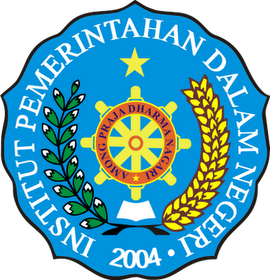 Oleh
NOVA ELSA APRILLIANPP.25.0761Program Studi : Politik PemerintahanINSTITUT PEMERINTAHAN DALAM NEGERI JATINANGOR, 2018BAB IPENDAHULUANLatar Belakang Indonesia adalah Negara berkembang yang selalu melakukan pembangunan guna meningkatkan kesejahteraan masyarakat berdasarkan Pancasila dan Undang-Undang Dasar 1945, yang bertanggung jawab atas pelaksanaan pembangunan di Indonesia adalah pemerintah dan seluruh rakyat Indonesia.Salah satu tujuan pembanguan nasional seperti diamanatkan didalam Preambule Undang - Undang Dasar 1945, yaitu memajukan kesejahteraan umum. Sebagai langkah mewujudkan tujuan negara, maka Bangsa Indonesia senantiasa melakukan pembangunan. Pembangunan nasional pada hakekatnya merupakan usaha yang dilakukan oleh pemerintah dan masyarakat, untuk menuju kearah yang lebih baik demi kesejahteraan bersama. Pembangunan nasional bermakna sebagai bentuk perubahan yang berkelanjutan menuju arah yang lebih baik. Sasaran pembangunan ditujukan untuk mendukung terwujudnya pembangunan nasional serta pembangunan daerah, dan mewujudkan diperlukan keterlibatan masyarakat dan pemerintah yang dilaksanakan secara berkesinambungan.  Masa kemasa pembangunan ini terus berlangsung di berbagai sektor pembangunan yang terus dikerjakan mengingat masih jauhnya kehidupan masyarakat Indonesia dari kata sejahtera.Diamanatkan dalam Undang – Undang nomor 11 Tahun 2009 tentang Kesejahteraan Sosial bahwa Kesejahteraan Sosial, adalah kondisi terpenuhinya kebutuhan: material, spiritual, dan sosial warga negara agar dapat hidup layak, dan mampu mengembangkan diri, sehingga dapat melaksanakan fungsi sosialnya. Kesejahteraan itu ada berbagai elemen, dan yang paling sederhana adalah ketika masyarakat mampu memenuhi kebutuhan pokok dalam kehidupannya sehari – hari. Sejak masa Orde Baru Pemerintah Indonesia telah  memprogramkan sebuah cita – cita yaitu untuk mewujudkan Indonesia yang sejahtera dengan adanya swasembada pangan dan ini sempat tercapai di Era Orde Baru. Indonesia  mampu mencapai swasembada beras, pada tahun 1984. Oleh karena itu dianugerahi medali ”from rice importer to self sufficiency” dari FAO (Food and Agriculture Organization). Hal ini merupakan suatu capaian yang terencana seperti yang disebutkan dalam (Repelita I:1969) bahwa:“Peningkatan produksi pangan bertujuan agar Indonesia dalam waktu lima tahun jang akan datang tidak usah meng- impor  beras  lagi .  Tujuan lain  ialah  memperbaiki  mutu  gizi pola konsumsi manusia Indonesia melalui peningkatan produksi pangan jang mengandung protein hewani  dan  nabati, terutama ikan dan kacang-kacangan. Akibat positif dari peningkatan produksi  beras ialah bahwa lambat-laun  tidak  perlu  lagi  mengimpor  pangan,   sehingga dengan demikian devisa jang langka itu dapat digunakan untuk mengimpor barang modal dan bahan baku yang diperlukan untuk pembangunan sektor-sektor lain, terutama sektor industri. Selanjutnya, peningkatan produksi pangan akan meningkatkan pendapatan petani-petani pangan. Ini akan meningkatkan taraf penghidupan para petani yang telah sekian lamanya hidup dalam serba kesengsaraan dan kemiskinan”.Berbicara swasembada saat itu dan saat ini sangat jauh berbeda. Saat ini begitu sulitnya Indonesia memenuhi kebutuhannya sendiri dengan kondisi alam yang kaya. Berangkat dari swasembada yang terus menjadi cita – cita bangsa kita, dewasa ini pemerintah meluncurkan gagasan bersamaan dengan terus bergulirnya masalah kebutuhan daging sapi dan impor daging sapi yang banyak memuculkan sengketa yaitu mengenai swasembada daging. Dilansir dalam (Tirto.id: 22 Februari, 2016), Berdasar dari gagasan tersebut data sementara BPS hasil rekapitulasi jumlah ternak pemutakhiran (Blok Sensus) untuk Sensus Pertanian (ST) 2013 sampai awal Juni 2013 menyebutkan populasi sapi potong hanya 13,3 juta ekor.  Dibandingkan dengan sensus sapi 2011, jumlah ini berkurang 19,52 persen. Penurunan populasi dibandingkan dengan data hasil sensus khusus ternak oleh BPS  di tahun 2011 ini ditengarai sebagai akibat dari pemotongan sapi secara besar-besaran karena harga daging sapi yang bertahan relatif tinggi.Kementerian Pertanian menjelaskan, bahwa kebutuhan daging pada tahun 2013 sebesar 549,7 ribu ton dan semakin selalu meningkatseiring tahun. Jumlah ini belum mampu dipenuhi oleh para peternak dan produsen daging nasional . Sehingga saat ini kembali Indonesia berupaya mengembalikan setiap potensi kekayaan Indonesia untuk dioptimalisasikan untuk mencapai swasembada pangan. Salah satunya adalah swasembada untuk pemenuhan daging, yang selama ini Indonesia masih belum dapat memenuhi kebutuhannya sendiri sehingga kebutuhan dipenuhi dengan langkah impor daging. Beberapa tahun terakhir kebijakan terkait daging sapi masih terpusat pada pengendalian impor. Dengan kuota impor dipangkas diharap mengangkat harga sapi lokal. Tekad kuat swasembada muncul dari peningkatan produksi sapi di Indonesia. Di tahun 2011, pemerintah mensosialisasikan hasil sensus sapi dengan populasi 14,824 juta ekor. Hal ini membuat pemerintah percaya diri. Sehingga adanya pemangkasan kuota impor daging yang signifikan untuk menguatkan target swasembada tahun 2014. Pada 2010, impor daging mencapai 91,39 ribu ton. Pada 2011 turun menjadi 66,3 ribu ton.Akibat kurangnya pasokan sapi setelah impor dibatasi. Di sisi lain, tidak ada peningkatan populasi sapi yang siginifikan selama masa pengurangan impor. Kondisi ini malah membuat banyak sapi betina indukan dipotong lantaran tingginya permintaan. Sedangkan dalam aturannya dalam Undang-Undang No. 41 Tahun 2014 tentang Perubahan Atas Undang-Undang No. 18 Tahun 2009 tentang Peternakan dan Kesehatan Hewan pasal 18 ayat (4) meyebutkan bahwa “Setiap Orang dilarang menyembelih Ternak Ruminansia Kecil Betina produktif atau Ternak Ruminansia Besar Betina produktif”. Dengan demikian langkah yang tepat adalah dengan melindungi keberadaan sapi betina dan melakukan perkembangbiakan secara intensif untuk memproduksi sapi agar  produksi daging dapat meningkat secara lebih cepat secara kuantitas  dan berkualitas yaitu dengan terobosan adanya upaya perkawinan indukan secara buatan (Inseminasi Buatan) selain menggunakan metode alam atau yang sering disebut intensifikasi perkawinan (INKA). Bersama perkembangan yang ada guna menyikapi aspek pemenuhan kebutuhan pangan khusunya daging yang tak kunjung tercapai hingga tahun 2016, maka diambil langkah  oleh Menteri Pertanian Negara Republik Indonesia dengan di keluarkan Peraturan Menteri Pertanian No. 48 Tahun 2016 tentang Upaya Khusus Percepatan Peningkatan Populasi Sapi dan Kerbau Bunting (UPSUS SIWAB). Selain itu, untuk mengawal operasionalisasinya di lapangan, telah diterbitkan Kepmentan Nomor 656/Kpts/OT.050/10/2016, tentang Kelompok Kerja Upaya Khusus Percepatan Peningkatan Populasi Sapi dan Kerbau Bunting, Keputusan Menteri Pertanian Nomor 8932/Kpts/OT.050/F/12/2016, tentang Sekretariat Kelompok Kerja Upus Siwab, dan Keputusan Menteri Pertanian Nomor 8933/Kpts/OT.050/F/12/2016, tentang Tim Supervisi Upaya Khusus Percepatan Peningkatan Populasi Sapi dan Kerbau Bunting. Peraturan ini dikeluarkan  sebagai sarana menyiapkan dan meningkatkan produksi sapi dan kerbau  untuk pemenuhan kebutuhan daging di Indonesia. Adapun target produksi sapi yaitu dengan penyelenggaraan pemenuhan layanan perkawinan sapi dan kerbau 4 juta akseptor untuk periode 2017 dan kebuntingan 3 juta ekor sapi / kerbau secara gratis.Terkait penyelenggaraan UPUS SIWAB ini, pelayanan yang memiliki target dan pengaruh besar dalam menyiapkan atau produksi sapi dan kerbau adalah pelayanan perkawinan dengan metode Inseminasi Buatan yang diselenggarakan secara gratis. Inseminasi Buatan disebut juga kawin suntik merupakan terobosan baru dalam membantu peternak meningkatkan hasil produksi. Sekarang IB di Indonesia mulai memasyarakat khususnya pada jenis ternak sapi. Karena banyak masyarakat sudah tahu dan memanfaatkan IB pada ternaknya. Menurut Undang-Undang No. 41 Tahun 2014 Tentang Perubahan Atas Undang-Undang No. 18 Tahun 2009 Tentang Peternakan dan Kesehatan Hewan Inseminasi, adalah proses reproduksi yang dilakukan dengan cara , memasukkan sperma unggul kualitasnya ke dalam rahim. Untuk memilah sperma terbagus ini, tim laboratoriumlah yang melakukan pemilahan. Metode ini merupakan sapi dan kerbau dengan lebih cepat dan berkualitas. Penyelenggaraan program UPSUS SIWAB berlaku di tingkat nasional sehingga partisipasi dari setiap masyarakat peternak diseluruh indoneisa bisa memberikan kontribusi terhadap penyediaan kebutuhan pasokan daging secara menyeluruh dan merata di penjuru Indonesia. Program ini berlaku dan diselenggarakan disetiap daerah yang memilik potensi pengembangan hewan ternak.Jawa Timur adalah provinsi di Pulau Jawa deangan Ibu kota bertempat di Surabaya. Luas wilayahnya 47.922 km² dengan penduduk 42.030.633 jiwa terakhir 2015. Jawa Timur merupakn provinsi dengan wilayah terluas dari 6 provinsi di Jawa. Jumlah penduduk Provinsi Jawa Timur ditahun 2015 mencapai 42.030.633 jiwa, dan kepadatan 884 jiwa/km2. Kabupaten Malang adalah kabupaten dengan jumlah penduduk terbanyak yaitu 3.046.218 jiwa. Pemerintah Provinsi Jawa Timur dalam Upaya peningkatan populasi sapi dalam program Upsus Siwab menargetkan sapi betina jumlahnya 1,7 juta ekor/tahun melahirkan melalui inseminasi buatan pada tahun 2017. Diperkirakan jumlah kelahiran pada akhir tahun 2016 bisa mencapai 1,035 juta ekor anakan sapi, dan ditargetkan pada 2017 bisa mencapai 1,3 juta ekor anakan sapi. Dalam kawasan Jawa Timur yang terdiri atas 39 kabupaten dan kota salah satu konsumen terbesar karena jumlah penduduknya yang besar terhadap daging sapi adalah Kabupaten Malang.Letak Kabupaten Malang berbatasan dengan 6 kabupaten dan Samudera Indonesia yaitu, Kabupaten Pasuruan dan Probolinggo, Kabupaten Lumajang, Samudera Indonesia, Kabupaten Blitar, Kabupaten Kediri dan Mojokerto. Luas wilayahnya adalah 3.534,86 km2, terdiri atas 33 kecamatan deangan 12 kelurahan dan 378 desa. Badan Pusat Statistik (BPS) menyebutkan, jumlah penduduk Kabupaten Malang pada tahun 2011 adalah 2.459.982 jiwa. Dalam potensi sumber daya  Kabupaten Malang memiliki peluang yang cukup besar pada bidang pengembangan peternakan yang sempat menjadi icon program Kabupaten Malang dengan Ecowisata. Seperti yang dipaparkan Rendra, di sentra produksi sapi populasi sapi sekitar 223.717 ekor pertahun. Kabupaten Malang juga menjadi salah satu sasaran lokasi pelaksanaan program dari UPSUS SIWAB penyelenggaraan pelayanan Inseminasi Buatan secara gratis yang di harapkan dapat menghasilkan produksi sapi yang optimal sehingga mampu memenuhi kebutuhan target pasokan daging ditingkat daerah maupun nasional. Ini didukung dan dilandaskan pada, Undang- undang No. 23 tahun 2014 tentang Pemerintah Daerah, yang didalamnya mengtur urusan pemerintahan daerah. Urusan tersebut yaitu urusan pilihan yang berkaitan dengan urusan bidang pertanian yang kemudian diterjemahkan dan diatur lebih lanjut dalam Peraturan Daerah No. 6 tentang RPJMD Kabupaten Malang Tahun 2016 – 2021. Kebijakan yang dilakukan dalam upaya ini diselenggarakan sebagai bentuk pengelolaan dan penyelenggaraan pemerintahan bidang urusan pilihan sektor pertanian oleh Pemerintah Kabupaten Malang  dengan dikeluarkannya kebijakan yang termuat dalam RPJMD Kabupaten Malang Tahun 2016 – 2021, Dinas Peternakan dan Kesehatan Hewan Kabupaten Malang dalam memacu pertumbuhan sektor andalan pertanian, salah satunya dengan peningkatan populasi, produksi dan produktifitas ternak.Sehingga melatar belakangi gagasan yang disampaikan oleh Kepala Dinas Peternakan dan Kesehatan Hewan Kabupaten Malang dalam surat kabar lokal yang menyebut tentang upaya Pemeritah Kabupaten Malang dalam menggenjot populasi sapi dengan IB. Yang saat ini Program UPSUS SIWAB menjadi jalur pelaksanaan menggenjot populasi sapi dengan IB oleh Dinas Peternakan dan Kesehatan Hewan Kabupaten Malang, walaupun masih berlangsung singkat dan tersebar berbagai keluhan dan isu tanggapan terkait kebijakan tersebut di masyarakat.Berdasarkan penjelasan di atas, penulis tertarik melakukan penelitian tentang :“ IMPLEMENTASI KEBIJAKAN PELAYANAN INSEMINASI BUATAN (IB) GRATIS DALAM PROGRAM UPAYA KHUSUS SAPI INDUKAN WAJIB BUNTING (UPSUS SIWAB) UNTUK MEWUJUDKAN SWASEMBADA DAGING DI KABUPATEN MALANG PROVINSI JAWA TIMUR”Ruang Lingkup,Fokus dan Lokasi1.2.1.  Ruang Lingkup Berdasarkan latar belakang yang telah dipaparkan maka ruang lingkup magang mengenai kebijakan pelayanan inseminasi buatan (IB) gratis dalam Program Upaya Khusus Sapi Indukan Wajib Bunting (UPSUS SIWAB) yaitu:Penyediaan Semen Beku, Tenaga Teknis dan Sarana IB serta Pelaksanaan IB.Kegiatan penyediaan Semen Beku, Tenaga Teknis dan Sarana IB serta Pelaksanaan IB dalam kebijakan pelayanan IB gratis dalam program UPSUS SIWAB menyangkut: Penyediaan Semen Beku Tenaga Teknis Dan Sarana IB Pelaksanaan IBDistribusi Dan Ketersediaan Semen Beku, Nitrogen (N2) Cair dan Kontainer;Kegiatan Distribusi Dan Ketersediaan Semen Beku, Nitrogen (N2) Cair dan Kontainer, dalam kebijakan pelayanan IB gratis dalam program UPSUS SIWAB menyangkut:Persiapan PelaksanaanMonitoring, evaluasi dan pelaporan, Gangguan Reproduksi (GANGREP) ; Penetapan status reproduksi, Penanganan gangguan reproduksi, Sumber Daya Pengendalian, Pengawasan Serta Indikator Keberhasilan  Monitoring, evaluasi dan pelaporan, Pemenuhan Hijauan Pakan Ternak dan Pakan Konsentrat ; Kegiatan Pemenuhan Hijauan Pakan Ternak dan Pakan Konsentrat, dalam kebijakan pelayanan IB gratis dalam program UPSUS SIWAB menyangkut:Prinsip PelaksanaanPelaksana KegiatanLokasi KegiatanPemanfaatan Anggaran APBNTahap Pelaksanaan KegiatanPendampingan Dan PemantauanPengendalian Betina Produktif SIWAB Kegiatan Pengendalian Betina Produktif SIWAB , dalam kebijakan pelayanan IB gratis dalam program UPSUS SIWAB menyangkut:PersiapanPelaksanaanJadwal Pelaksanaan KegiatanMonitoring, Evaluasi Dan Pelaporan Sistem Monev dan Pelaporan UPSUS SIWABKegiatan Sistem Monev dan Pelaporan UPSUS SIWAB, dalam kebijakan pelayanan IB gratis dalam program UPSUS SIWAB menyangkut:Gambaran UmumOrganisasi Upsus SiwabSistem Monitoring, Evaluasi, Dan Pelaporan1.2.2. Fokus Berdasarkan ruang lingkup magang riset di atas, agar pengamatan dan analisis lebih terarah maka, pada saat pelaksanaan Magang Riset akan lebih di fokuskan pada objek tertentu. Adapun yang akan menjadi fokus dalam magang adalah Pelaksanaan IB  yang meliputi:Bagaimana batasan serta kriteria Wilayah dan target pelayanan IB?Bagaimana implementasi kebijakan pelayanan  IB dalam UPSUS SIWAB?Apa faktor yang mempengaruhi keberhasilan pelayanan  IB dalam mencapai target swasembada daging?1.2.3. Lokasi Sasaran lokasi Kegiatan Magang Riset Terapan Pemerintahan ini, penulis melaksanakan kegiatan Magang Riset  di Kantor Dinas Peternakan dan Kesehatan Hewan Kabupaten Malang sebagai pemegang kewenangan dalam pelaksanaan Program Pelayanan Inseminasi Buatan (IB) Gratis Dalam Program Upaya Khusus Sapi Indukan Wajib Bunting (UPSUS SIWAB) untuk Mewujukan Swasembada Daging .Maksud Dan Tujuan1.3.1. 	MaksudBerdasarkan penjelasan diatas, adapun maksud magang riset ini adalah untuk menggambarkan Implementasi Kebijakan Pelayanan Inseminasi Buatan (IB) Gratis Dalam Program Upaya Khusus Sapi Indukan Wajib Bunting (UPSUS SIWAB) untuk Mencapai Swasembada Daging, yang berkaitan dengan wilayah kerja dan target pelayanan, pendukung, hambatan keberhasilan pelayanan ,teknis pelaksanaan dan pelaporan hasil pelaksanaan pelayanan, yang mampu mendorong menghadapi hambatan – hambatan dalam Implementasi Kebijakan Pelayanan Inseminasi Buatan (IB) Gratis Dalam Program Upaya Khusus Sapi Indukan Wajib Bunting (UPSUS SIWAB) untuk Mewujukan Swasembada Daging.1.3.2. TujuanTujuan dari penelitian ini sebagai berikut :Untuk mengetahui ,mengambarkan dan menganalisa batasan dan kriteria Wilayah , dan target pelayanan IB dalam Program UPSUS SIWAB.Untuk mengetahui, menggambarkan dan menganalisa implementasi kebijakan pelayanan  IB dalam UPSUS SIWAB.Untuk mengetahui , menggambarkan dan menganalisa faktor yang mempengaruhi keberhasilan pelayanan  IB dalam mencapai target swasembada daging. KegunaanKegunaan dari Magang Riset ini di harapkan dapat menjadi media  praktik yang memiliki kemanfaatan bagi pihak terkait antara lain :Bagi praja IPDNUntuk meningatkan pengetahuan, pengalaman,dan ketrampilan teknis pemerintahan dan mengaplikasikan berbagai teori yang di pelajari mengenai implementasi kebijakan , sehingga akan dapat memberikan konstribusi bagi kemajuan pemerintahan daerah dalam mengimplementasikan Kebijakan Pelayanan Inseminasi Buatan (IB) Gratis Dalam Program Upaya Khusus Sapi Indukan Wajib Bunting (UPSUS SIWAB) untuk mewujudkan Swasembada Daging di Kabupaten Malang Provinsi Jawa Timur, serta tambahan ketrampilan bagi Praja dalam mengelola potensi daerah yang nantinya menjadi tempat penugasan.Bagi IPDNBerguna dalam penghimpuanan , pengembangan informasi yang  menyajikan pemahaman, penalaran tentang kajian implementasi kebijakan, dan  pengembangan ilmu pengetahuan dalam bidang ilmu pemerintahan terapan.Bagi Pemerintah Daerah Kabupaten MalangBerguna sebagai kajian dan evaluasi dari implementasi kebijakan Pelayanan Inseminasi Buatan (IB) Gratis Dalam Program Upaya Khusus Sapi Indukan Wajib Bunting (UPSUS SIWAB) sehingga mamapu lebih dikembangkan dan ditingkatkan guna kesejahteraan masyarakatnya.BAB IITINJAUAN TEORITIS DAN LEGALISTIK2.1. 	Tinjauan Teoritis2.1.1. 	Implementasi KebijakanPelaksanaan sebuah kebijakan atau dewasa ini dikenal dengan sebutan implementasi kebijakan merupakan proses yang dilakukan oleh para pelaku kebijakan dan unsur pelaksana (implementor) untuk menerjemahkan langkah-langkah strategis kedalam tindakan nyata sesuai dengan perencanaan guna mempercepat tujuan atau visi yang dihendaki diraih. Dengan kata lain, pelaksanaan merupakan instrumen utama yang digunakan untuk mewujudkan tujuan yang telah di tetapkan.Studi implementasi, adalah sebuah kajian tentang studi kebijakan berarah pada proses dalam pelaksanaan kebijakan. Dalam praktik, implementasi kebijakan adalah proses kompleks bahkan memuat unsur bermuatan politik disertai intervensi beragam kepentingan.Mazmania dan Sabatler dalam Agustino (2008:139) mendefinisikan implementasi kebijakan sebagai berikut:Pelaksanaan keputusan kebijaksanaan dasar, biasanya dalam bentuk undang-undang, namun dapat pula berbentuk perintah-perintah atau keputusan-keputusan eksekutif yang penting atau keputusan badan peradilan. Umumnya keputusan dimaksud mengidentifikasi permasalahan untuk diatasi, disebutkan secara tegas terkait tujuan yang hendak dicapai, dan cara dalam mengatur proses implementasinya.Mazmanian dan Sabatier  dalam Agustino (2008:144-149) Model implementasi yang ditawarkan mereka disebut A Framework For Policy Implementation Analysis. Menurut ahli diatas peran penting dari implementasi kebijakan adalah kemampuan mengidentifikasikan variabel yang mempengaruhi pencapaian tujuan formal pada proses implementasi. Adapun Variabel dimaksud diklasifikasikan dalam tiga kategori ,yaitu: Karakteristik dari Masalah Karakteristik Kebijakan/  Undang-undang Variabel Lingkungan. Menurut Dunsire dalam Nyoman (2005:80), implementation gap yaitu suatu keadaan kemugkinan akan terjadinya perbedaan antara apa yang diharapkan (direncankan) oleh pembuat kebijaksanaan dengan apa yang senyatanya dicapai (sebagai hasil atau prestasi dari pelaksanaan kebijaksanaan).Sedangkan menurut Argris dalam Nyoman (2005:81), pendekatan keberhasilan dari sisi preoses tidak jauh berbeda dengan pendekatan sasaran, keberhasilan organisasi ini dianggap tercapai apabila proses internal organisasi berjalan lancara , karyawan bekerja dengan gembira dan mendapatkan kepuasan tinggi pula.Program adalah suatu susunan rencana atau yang sudah di atur. Jadi implementasi program itu suatu pelaksanaan kebijakan yang sudah sesuai dengan rencana yang diatur dalam suatu wadah hukum untuk memecahkan atau mengupas secara jelas suatu wadah hukum untuk memecahkan atau mengupas secara jelas suatu permasalahan maupun teori. Berdasarkan batasan mengenai implementasi kebijakan, dapat ditarik garis bahwa implementasi kebijakan yaitu tindakan yang dilakukan oleh seseorang atau sekelompok orang dalam melaksanakan keputusan kebijakan yang ditetapkan untuk mencapai tujuan didalam keputusan kebijakan.2.1.2. Pelayanan Ambarwati (2004), mengungkapkan bahwa jasa/pelayanan merupakan suatu kinerja (penampilan) yang tidak berwujud dan cepat hilang, lebih dapat dirasakan daripada dimiliki, serta pelanggan dapat berpartisipasi aktif dalam proses mengkonsumsi jasa tersebut. Seperti yang dikemukakan Lovelock (1994), bahwa pelayanan terhadap pelanggan dapat dilakukan dengan bantuan teknologi dan media komunikasi. Maka pelayanan harus proaktif, up to date, efektif dan efisien agar penyedia jasa mendapat kepercayaan penuh.Sedangkan Menurut Sianipar (1998) dalam Ambarwati (2004), bahwa pelayanan adalah cara melayani, membantu menyiapkan, mengurus, menyelesaikan keperluan, kebutuhan seseorang atau kelompok orang. Tjiptono (2001) menyatakan bahwa ,Atribut-atribut layanan pelanggan ini dapat dirangkum dalam akronim COMFORT, yaitu Caring (kepedulian), Observant (suka memperhatikan), Mindful (hati-hati/cermat), friendly (ramah), Obliging (bersedia membantu), Responsible (bertanggung jawab) dan Tackful (bijaksana). Dinas Peternakan, sebagai bagian Pemerintah dengan fungsi memberikan pelayanan masyarakat terkait pelayanan kesehatan ternak bersifat pelayanan masyarakat. Menurut Sianipar (1998) dalam Ambarwati (2004), pelayanan masyarakat (publik) adalah bentuk pelayanan sektor publik yang dilaksanakan oleh aparatur pemerintah, termasuk aparat yang bergerak dalam bidang perekonomian dalam bentuk barang atau jasa, sesuai dengan kebutuhan masyarakat dan ketentuan peraturan perundangan yang berlaku. Dan Menurut Oesman (2006), poskeswan merupakan instalasi jasa pelayanan masyarakat di bidang peternakan khususnya kesehatan hewan yang berhubungan langsung dengan pelanggan (peternak). Menurut Skelcher (1992) dalam Ambarwati (2004), bahwa ada empat kriteria dalam mengevaluasi kualitas pelayanan pada pemerintah daerah yaitu :Karakteristik pelayanan.Hubungan personal. Pengaturan pelayanan.Kekuatan pelanggan.2.1.3. Inseminasi BuatanInseminasi Buatan (IB) adalah  kawin buatan dengan cara memasukkan semen beku kedalam alat reproduki ternak betina dengan alat inseminasi untuk dapat membuahi sel telur dengan tujuan agar ternak betina tersebut menjadi bunting. Adapun sperma dalam semen beku tersebut adalah sperma yang dihasilkan dari ternak pejantan yang sehat yang sudah diuji oleh Balai Inseminasi Buatan (BIB).Dwi Enike (2014: 11) Inseminasi Buatan (IB) adalah salah satu teknologi reproduksi yang mampu dan telah berhasil untuk meningkatkan perbaikan mutu genetik ternak, sehingga dalam waktu pendek dapat menghasilkan anak dengan kualitas baik dalam jumlah yang besar dengan memanfaatkan pejantan unggul sebanyak-banyaknya.IB dinyatakan berhasil ketika sapi indukan yang di berikan IB mengalami kebuntingan. Toelihere(1981) Perkawinan dengan cara IB merupakan salah satu alat ampuh yang diciptakan manusia untuk meningkatkan populasi dan produksi ternak baik secara kualitatip maupun kuantitatif. Secara umum fungsi IB adalah:Memperbaiki kualitas genetikMencegah penularan penyakitRecording lebih tepat Pembiayaan murah Mencegah kecelakaan oleh pejantan.Yang mempengaruhi keberhasilan IB :Usia bakal indukUsia pejantan penghasil spermaUsia sperma Kondisi semen Waktu inseminasiKondisi reproduksi bakal indukanProses inseminasi yang tepatPakan calon induk sebelum inseminasi dan sesudah inseminasi2.1.4. SwasembadaDimaknai besagai usaha untuk memenuhi kebutuhan secara mandiri untuk urusannya sendiri. Merupakan sebuah langkah menuju kemandirian seseorang, lembaga atau negara.Setiap kebutuhan dari diri individu atau kelompok itu dapat dipenuhi tanpa bantuan dan kontrisbusi dari pihak – pihak lainnya.Gambar 2.1 Visual Arti Kata  Swasembada
Explore swasembada in SinonimKata.com 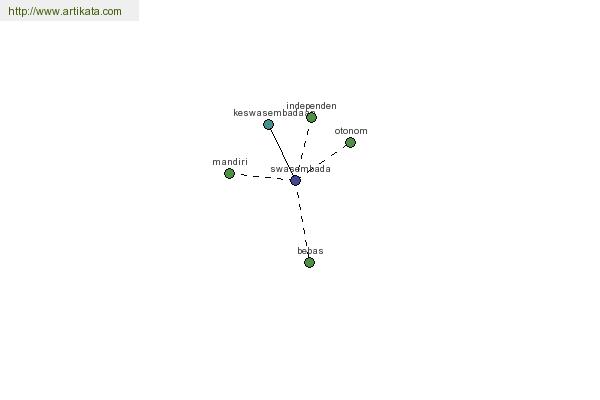 Sumber : In SinonimKata.com2.2.     Tinjauan Legalistik2.2.1. Undang-Undang Republik Indonesia Nomor 25 Tahun 2009 tentang Pelayanan PublikPasal 1Pelayanan publik adalah kegiatan atau rangkaian kegiatan dalam rangka pemenuhan kebutuhan pelayanan sesuai dengan peraturan perundangundangan bagi setiap warga negara dan penduduk atas barang, jasa, dan/atau pelayanan administratif yang disediakan oleh penyelenggara pelayanan publik.Penyelenggara pelayanan publik yang selanjutnya disebut Penyelenggara adalah setiap institusi penyelenggara negara, korporasi, lembaga independen yang dibentuk berdasarkan undang-undang untuk kegiatan pelayanan publik, dan badan hukum lain yang dibentuk semata-mata untuk kegiatan pelayanan publik.Standar pelayanan adalah tolok ukur yang dipergunakan sebagai pedoman penyelenggaraan pelayanan dan acuan penilaian kualitas pelayanan sebagai kewajiban dan janji penyelenggara kepada masyarakat dalam rangka pelayanan yang berkualitas, cepat, mudah, terjangkau, dan terukur.2.2.2. Undang-Undang Nomor 23 Tahun 2014 tentang Pemerintahan Daerah.Pasal 1(2)	Pemerintahan Daerah adalah penyelenggaraan urusan pemerintahan oleh pemerintah daerah dan dewan perwakilan rakyat daerah menurut asas otonomi dan tugas pembantuan dengan prinsip otonomi seluas-luasnya dalam sistem dan prinsip Negara Kesatuan Republik Indonesia sebagaimana dimaksud dalam Undang-Undang Dasar Negara Republik Indonesia Tahun 1945. (3)	Pemerintah Daerah adalah kepala daerah sebagai unsur penyelenggara Pemerintahan Daerah yang memimpin pelaksanaan urusan pemerintahan yang menjadi kewenangan daerah otonom.(5)	Urusan Pemerintahan adalah kekuasaan pemerintahan yang menjadi kewenangan Presiden yang pelaksanaannya dilakukan oleh kementerian negara dan penyelenggara Pemerintahan Daerah untuk melindungi, melayani, memberdayakan, dan menyejahterakan masyarakat. Urusan Pemerintahan terdiri atas urusan pemerintahan absolut,urusan pemerintahan konkuren, dan urusan pemerintahan umum. Pasal 12 (2) Urusan Pemerintahan Wajib yang tidak berkaitan dengan Pelayanan Dasar sebagaimana dimaksud dalam Pasal 11 ayat (2) meliputi: a. tenaga kerja; b. pemberdayaan perempuan dan pelindungan anak; c. pangan; d. pertanahan; e. lingkungan hidup; f. administrasi kependudukan dan pencatatan sipil; g. pemberdayaan masyarakat dan Desa; h. pengendalian penduduk dan keluarga berencana; i. perhubungan; j. komunikasi dan informatika; k. koperasi, usaha kecil, dan menengah;  l. penanaman modal; m. kepemudaan dan olah raga; n. statistik; o. persandian; p. kebudayaan; q. perpustakaan; dan r. kearsipan. (3)	Urusan Pemerintahan Pilihan sebagaimana dimaksud dalam Pasal 11 ayat (1) meliputi: a. kelautan dan perikanan; b. pariwisata; c. pertanian; d. kehutanan; e. energi dan sumber daya mineral; f. perdagangan; g. perindustrian; dan h. Transmigrasi2.2.3. Undang-Undang No. 41 Tahun 2014 tentang Perubahan Atas Undang-Undang No. 18 Tahun 2009 Tentang Peternakan dan Kesehatan Hewan.Pasal 1(1)	Peternakan adalah segala urusan yang berkaitan dengan sumber daya fisik, Benih,Bibit, Bakalan,Ternak Ruminansia Indukan, Pakan, Alat dan Mesin Peternakan, budidaya Ternak, panen,pascapanen, pengolahan, pemasaran,pengusahaan,pembiayaan, serta sarana dan prasarana.(5)	Ternak adalah Hewan peliharaan yang produknya diperuntukan sebagai penghasil pangan, bahanbaku industri, jasa, dan/atau hasil ikutannya yang terkait dengan pertanian.(5a) Ternak Ruminansia Betina Produktif adalah Ternak ruminansia betina yang organ reproduksinyamasih berfungsi secara normal dan dapat beranak.(5b) Ternak Ruminansia Indukan adalah Ternak betina bukan bibit yang memilikiorgan reproduksinormal dan sehat digunakan untuk pengembangbiakan.(14) Peternak adalah orang perseorangan warga negara Indonesia atau korporasi yang melakukanusaha Peternakan. (18) Inseminasi Buatan adalah teknik memasukkan mani atau semen ke dalam alat reproduksi Ternakbetina sehat untuk dapat membuahi sel telur dengan menggunakan alat inseminasi dengan tujuanagarTernak bunting.2.2.4. Peraturan Menteri Pendayagunaan Aparatur Negara dan Reformasi Birokrasi Republik Indonesia Nomor 15 Tahun 2014 tentang Pedoman Standar Pelayanan.Setiap Penyelenggara Pelayanan Publik wajib menetapkan, menerapkan Standar Pelayanan. Permen PAN-RB tentang Pedoman Standar Pelayanan ini merupakan revisi dari Permen PAN-RB Nomor 36 Tahun 2012 tentang Petunjuk Teknis Penyusunan, Penetapan, dan Penerapan Standar Pelayanan. Lebih lengkap dijelaskan dalam lampiran PERATURAN MENTERI PENDAYAGUNAAN APARATUR NEGARA DAN REFORMASI BIROKRASI TENTANG PEDOMAN STANDAR PELAYANAN NOMOR : 15 TAHUN 2014BAB III PENYUSUNAN, PENETAPAN, DAN PENERAPAN STANDAR PELAYANANKomponen Standar Pelayanan sebagaimana diatur dalam UndangUndang Nomor 25 Tahun 2009, dalam peraturan ini dibedakan menjadi dua bagian yaitu:A. Komponen Standar Pelayanan yang terkait dengan proses penyampaian pelayanan (service delivery) meliputi: 1) Persyaratan 2) Sistem, mekanisme, dan prosedur 3) Jangka waktu pelayanan 4) Biaya/tarif 5) Produk pelayanan 6) Penanganan pengaduan, saran dan masukan B.	Komponen Standar Pelayanan yang terkait dengan proses pengelolaan pelayanan di internal organisasi (manufacturing) meliputi: 1) Dasar hukum 2) Sarana dan prasarana, dan/atau fasilitas 3) Kompetensi pelaksana 4) Pengawasan internal 5) Jumlah pelaksana 6) Jaminan pelayanan 7) Jaminan keamanan dan keselamatan pelayanan 8)	Evaluasi kinerja pelaksana dalam peraturan ini yang menjadi fokus dalam proses penyusunan Standar Pelayanan adalah komponen Standar Pelayanan yang terkait dengan penyampaian pelayanan.2.2.5. Peraturan Menteri Pertanian Nomor 43/ Permentan / Ot.010 / 8 / 2015 tentang Organisasi dan Tata Kerja Kementerian PertanianGambar.2.2 alur kerja kelembagaan UPSUS SIWABSumber: juklak UPSUS SIWAB2.2.6. Peraturan Menteri Pertanian Nomor 48/ Permentan /Pk.210/10/2016 tentang Upaya Khusus Percepatan Peningkatan Populasi Sapi Dan Kerbau Bagian KetigaPelayanan IB dan Kawin AlamPasal 12Pelayanan IB dilakukan melalui:Penyediaan bahan dan sarana IBPeningkatan jumlah dan kompetensi teknis IB, danPemeriksaan kebuntingan hasil IB.pasal 13Penyediaan bahan dan sarana IB sebagaimana dimaksud dalam Pasal 12 huruf a dilakukan oleh Pemerintah, pemerintah daerah provinsi, dan pemerintah daerah kabupaten/kota ssuai kewenangannya.Bahan IB sebagaimana dimaksud pada ayat (1) disediakan oleh BIB,BBIB nasiona, BIBD provinsi, dan BIBD kabupaten /kota.Pasal 14Peningkatan jumlah dan kompetensi teknisi IB sebagaimana dimaksud dalam Pasal 12 huruf b dilakukan untuk memenuhi kebutuhan masoring-masing daerah sesuai dengan perbandingan antara jumlah akseptor dengan jumlah teknisi IB yang tersedia dan meningkatkan efektifitas IB.Peningkatan jumlah teknisi Ib sebgaimana simaksud ada ayat (1) diakukan dengan:Menugaskan inseminator dan petugas Pkb yang ada dilokasi tetapi belum memiliki izin untuk melakukan IB dan pemeriksaan kebuntingan ternak;dan/atauMengirimkan calon inseminator dan petugas Pkb untuk dilatih di institusi kompeten.Inseminator dan Petugas Pkb yang belum memiliki izin sebagaimana  dimaksud ayat (2) huruf a, dalam melakukan IB dan Pkb untuk jangka waktu paling lama 1 (satu) tahun.Penugasan sebagaimana dimaksud pada ayat (2) huruf a, dilakukan oleh kepala dinas provinsi atau kepala dinas kabupaten / kota yang dilaksanakan fungsi peternkan dan kesehatan hewanPeningkatan kompetensi teknisi IB sebagaimana dimaksud ada ayat (1), dilakukan dengan mengikuti pelatihan dan bimbingan teknis.Pasal 15Pemeriksaan kebuntingan hasil IB sebagaimana dimaksud dalam pasal 12 huruf c,dilakukan paling cepat 2 (dua) bulan setelah pelayanan IB.Pemeriksaan kebuntingan hasil IB sebagaimana dimaksud pada ayat (1) , dilakukan oeh dokter hewan atau petugas Pkb.Pasal 16Setelah dilakukan pemeriksaan kebuntingan hasil IB sebagaimana dimaksud dlam pasala 15, apabila sapi dan kerbau dinyatakan:Bunting dilakukan pencatatan dn direkomendasikan dipelihara dan ditingkatkan kesehatannya untuk menjamin kebuntingan sampai melahirkan; atauTidak bunting , dilakukan pemeriksaan lanjutan.Pasal 17Wilayah yang telah menerpkan IB swadaya, pelayanan IB Upsus Siwab dilkukan secara sinergi dan memperhatikan kelangsungan pola IB swadaya.Kegiatan Upsus Siwab di wilayah sebagaiman dimaksud pada ayat (1) berupa:Pencatatan (recorder)Pemeriksaan kebuntinganPenanganan Gangrep;dan/atauPemenuhan hijauan pakan ternak dn kosentrat.Pasal 18Percepatan peningkatan populasi Upsus Siwab melalui kawin alam sebagaiman dimaksud dalam pasal 3 ayat (2) memerlukan rasio antara jantan pemacek dan betinaPemeliharaan jantan pemacek sebagaimana dimaksud pada ayat (1), disediaakan oleh pemerintah, pemerintah daerah provinsi dan kabupten/kota.Pasal 19Apabila hasil kawin alam sebagaimana dimaksud dalam pasal 18, sapi dan kerbau:Bunting dilakukan pencatatan dan direkomendasikan dipelihara dan ditingkatkan kesehatannya untuk menjamin kebuntingan sampai melahirkan; atauTidak bunting , dilakukan pemeriksaan lanjutan.2.2.7. Keputusan Menteri Pertanian Nomor 656/Kpts/ Ot.050/10/2016 tentang Kelompok Kerja Upaya Khusus Percepatan Peningkatan Populasi Sapi dan Kerbau Bunting Gambar 2.3 struktur organisasi POKJA UPSUS SIWABSumber: juklak UPSUS SIWAB2.2.8. Keputusan Menteri Pertanian Nomor 7589/Kpts /F/10/2016 Tentang Sekretariat Kelompok Kerja Upus SiwabGambar. 2.4 sekertariat POKJA UPSUS SIWABSumber: juklak UPSUS SIWAB2.2.9. Keputusan Menteri Pertanian Nomor 7659/ Kpts /Ot.050/F/11  /2016 Tentang Tim Supervisi Upaya Khusus Percepatan Peningkatan Populasi Sapi Dan Kerbau Bunting Gambar 2.5. Daftar Tim supervise dan pendamping UPSUS SIWAB PROVINSI JAWA TIMURSumber: Pedoman Pelaksanaan UPSUS SIWAB (Upaya Khusus Sapi Indukan Wajib Bunting)2.2.10. Peraturan Daerah Kabupaten Malang Nomor 6 Tahun 2016 tentang Rencana Pembangunan Jangka Menengah Daerah Kabupaten Malang Tahun 2016 –  2021Kebijakan pembangunan peternakan dan kesehatan hewan yang ada saat ini sinergis searah mengikuti kebijakan pembangunan di Kabupaten Malang, yang tercantum dalam RPJMD Kabupaten Malang Tahun 2016 – 2021, dalam memacu pertumbuhan sektor andalan pertanian, yang meliputi peningkatan :Produksi , produktifitas , dan Populasi ternakKualitas peternakPrasarana dan Sarana kesehatan hewan dan peternakanPengembangan agribisnis peternakanPengendalian pencemaran lingkungan usaha peternakan dan Pengendalian dan pemberantasan wabah/penyakit hewan.2.3.	Operasionalisasi Fokus MagangTabel 3.1. Operasionalisasi Fokus Magang Riset Terapan Pemerintahan Tahun Ajaran 2017/2018Operasionalisasi Fokus MagangSumber : A.Mazmanian dan Paul A. Sabatier  BAB IIIMETODE MAGANG RISET TERAPAN PEMERINTAHAN3.1.  DesainSejalan dengan peraturan Rektor IPDN No. 6 Tahun 2017 tentang pedoman penulisan dan mekanisme ujian laporan akhir serta skripsi Institut Pemerintahan Dalam Negeri Tahun 2017/2018. Magang Riset Terapan Pemerintahan merupakan kegiatan Wasana Praja Program Diploma IV untuk bekerja langsung dengan bimbingan dan pengawasan aparatur sipil negara pada instansi pemerintah, untuk meningkatkan keterampilan dan keahlian di lokasi yang telah ditentukan. Bersama dengan itu melaksanakan penelitian untuk mengkaji fenomena yang menjadi masalah dalam penyelenggaraan pemerintahan di
lingkungan tempat magang. Selanjutnya menjadi bahan
penyusunan Laproran Akhir sebagai syarat penyelesaian
pendidikan Program Diploma IV.Kegiatan Magang Riset Pemerintahan yang dilakukan, penulis menggunakan adopsi dari metodologi penelitian. Desain Magang Riset Terapan Pemerintahan adalah rencana pelaksanaan Magang Riset Pemerintahan yang menggunakan metode deskriptif. Penggunan metode ini diartikan sebagai prosedur penguraian permasalahan berupa langkah menggambarkan subjek atau objek penelitian berdasarkan fakta yang apa adanya. Menurut Silalahi (2012:27), metode deskriptif adalah sangat penting untuk setiap disiplin ilmu khususnya pada awal pengembangannya, meskipun hai ini dapat bervariasi. Metode deskriptif, menyajikan gambaran rinci situasi khusus, pengturan sosial, atau hubungan. Banyak hasil kajian sosial digunakan sebagai bahan putusan kebijakan berbentuk deskriptif.Menurut Sugiyono (2005:21), metode deskriptif adalah suatu metode yang digunakan untuk menggambarkan atau menganalisis suatu hasil penelitian tetapi tidak digunakan untuk membuat kesimpulan yang lebih luas. Desain magang deskriptif ini didukung oleh pendekatan induktif dalam pengumpulan data, pengolahan data dan penarikan kesimpulannnya. Pendekatan ini dipilih dengan maksud untuk memberikan gambaran pelaksanaan secara umum dari hasil pengelolaan data yang dikumpulkan secara terperinci sehingga dapat dinilai tingkat keberhasilan implementasi yang dijadikan sasaran fokus secara menyeluruh.3.2. Teknik Pengumpulan DataData adalah suatu yang belum memiliki arti untuk penerimanya. Data juga masih membutuhkan adanya pengolahan. Data dapat berwujud huruf, keadaan, matematika, bahasa, suara, gambar,  angka, ataupun simbol yang digunakan sebagai komponen melihat obyek, lingkungan, kejadian ataupun konsep. Dalam sebuah penelitian, teknik pengumpulan data adalah faktor utama keberhasilan penelitian. Hal ini berkaitan dengan siapa sumbernya, bagaimana mengumpulkan data, dan apa alat yang digunakan. Sedangkan jenis sumber data, berbicara mengenai asal data diperoleh. Dalam magang riset terapan pemerintahan kali ini dalam desain deskriptif menggunakan teknik pengumpulan data, yaitu:ObservasiTeknik observasi merupakan teknik pengumpulan data dengan pengamatan langsung di lapangan. Pengamatan disebut observasi, sedangkan yang diamati disebut observer. Marshall dalam  Sugioyo (2012:64) menyatakan bahwa “through observation, the researcher learn about behavior and the meaning attacted to those behavior”. Melalui observasi ,kita belajar terkait perikalu, dan makna  perilaku tersebut. Observasi dilakukan beracuan pada prosedur/aturan. Sehingga dapat diulangi oleh orang lain, dan hasil observasi memungkinkan untuk ditafsirkan secara ilmiah. Pengamatan dilakukan secara bebas/terstruktur. Alat yang digunakan antara lain cek list, catatan kejadian lembar pengamatan. Alasan observasi antar lain, menjawab pertanyaan, menyajikan gambaran nyata kejadian atau perilaku, membantu memahami perilaku, dan evaluasi terhadap aspek tertentu, serta melakukan feedback terhadap pengukuran.       Secara lebih khusus melakukan  Observasi Partisipan dan Observasi Non-Partisispan. Sugiyono (2012: 145) observasi partisipan merupakan  observasi yang peneliti terlibat dengan kegiatan sehari-hari orang yang sedang diamati atau yag digunakan sebagai sumber data penelitian. Sambil melakukan pengamatan, peneliti ikut melakukan apa yang dikerjakan oleh sumber data, dan ikut merayakan suka dukanya. Sugiyono (2012:145-146)  kalau dalam observasi partisipan peneliti terlibat langsung dengan aktivitas orang-orang yang sedang diamati, maka dalam observasi nonpartisipan peneliti tidak terlibat dan hanya sebagai pengamat independen. Makna adalah nila-nilai dibalik perilaku yang tampak ,yang tercurahkan dan yang tertulis.DokumentasiDokumen bermula dari bahasa latin yaitu “docere”, artinya mengajar. Pengertian dari kata dokumen Menurut Sugiyono (2012:82) dokumen merupakan catatan peristiwa yang sudah berlalu. Dokumen bisa berbentuk tulisan, gambar, atau karya-karya monumental dari seorang. Dokumen yang berbentuk tulisan misalnya catatan harian, sejarah kehidupan (life histories), ceritera, biografi, peraturan, kebijakan. Dokumen yang berbentuk gambar misalnya foto, gambar hidup, sketsa dan lain-lain. Dokumen yang berbentuk karya misalnya karya seni, yang dapat berupa gambar, patung, film dan lain-lain. Studi terkait dokumen adalah pelengkap metode obsevasi dan wawancara dalam penelitian kualitatif. Untuk meningkatkan kredibilitas hasil penelitian kualitatif seperti yang diungkapkan Bogdan .“ in most tradition of qualitative research, the phrase personal document is used broadly lo refer to any first person narrative produce by an individual which describes his or her own actions, experience, and beliefs”.WawancaraMenurut Esterberg dalam Sugiyono (2012:72) wawancara merupakan pertemuan dua orang untuk bertukar informasi dan ide melalui tanya jawab, sehingga dapat dikontruksikan makna dalam suatu topik tertentu. Wawancara adalah upaya mendapat keterangan dengan cara tanya jawab bertatap muka dengan menggunakan alat yang dinamakan panduan wawancara (interview guide).Wawancara bisa dilakukan langsung bertemu maupun melalui telepon. Estenberg dalam Sugiyono (2012:73-74) mengemukakan tiga jenis wawancara, yaitu wawancara terstruktur, semistruktur, dan tidak terstruktur. Wawancara harus dilakukan secara singkat dengan bahasa yang jelas dan teratur. Dalam pelaksanaan magang riset terapan pemerintahan ini digunakan metode wawancara bebas terpimpin. Wawancara ini bertujuan menemukan masalah secara terbuka dari pihak narasumber. Dalam wawancara ini, perlu mendengarkan secara teliti, dan mencatat pendapat informan. Dan dalam kaitannya dengan proses pengumpulan data dengan metode wawancara ini maka telah ditetap informan sementara yang memiliki keterikatan dengan fokus  baik secara langsung maupun tidak langsung diataranya:Kepala Dinas Peternakan dan Kesehatan Hewan Kabupaten MalangKepala Bagian Penyelenggara dan Penanggungjawab Program Upsus SiwabKetua Kelompok Kerja Upaya Khusus Percepatan Peningkatan Populasi Sapi dan Kerbau BuntingInseminator pelaksana pelayanan inseminasi buatanMasyarakat peternak/akseptorAngket tertutupAngket atau Kuesioner merupakan metode pengumpulan data yang berbentuk  pemberian serangkaian pertanyaan atau pernyataan tertulis pada responden. Responden mengisi angket sesuai dengan yang “dia” kehendaki,ketahui,rasakan. Angket merupakan alat penelitian kuantitatif yang disimpulkan secara kualitatif. Semakin banyak responden, makin akurat hasil yang diuji. Pertanyaan angket sebisa mungkin singkat, padat, dan jelas. Keuntungan angket yaitu kerahasiaan terjamin, Cepat, dan murah.Dalam magang kali ini digunakan angket dengan Skala Penelitian yang biasanya digunakan yaitu skala Likert. Skala Likert : digunakan untuk mengukur sikap, pendapat dan persepsi seseorang atau sekelompok tentang kejadian atau gejala sosial. contoh : sangat setuju ,sangat puas ,setuju puas ,netral ,cukup puas. tidak setuju,tidak puas ,sangat tidak setuju, sangat tidak puas, dll.3.3. Teknik Analisis DataAnalisis merupakan bagian selanjutnya dari pengumpulan data, data tersebut baru dapat dipahami ketika setelah dilakukan analisis.Menurut Silalahi (2012:319) analisis data diartikan sangat luas yang meliputi  penyederhanaan data, dan penyajian data, dan juga yang pada umumnya dimaksudkan sebagai “analisis”. Dalam proses analisis data, peneliti mengolah dan mengorganisasikan data mentah ke dalam bentuk yang sesuai , terutama untuk diolah dengan menggunakan computer, menyajikannya dalam berbagai bagan atau gambar untuk merigkas segi-segi atau ciri-ciri dan meninterpretasikan atau membermakna teoritis atas hasil.Jadi , analisis data berkenaan dengan pemilihan instrumen pengumpulan data yang digunakan dan penyajian temua-temuan. Dalam analisis data pada desain magang ini digunakan model analisis data Miles & Huberman dengan tiga tahapan pengelolaan data yaitu Reduksi Data, Penyajian Data kemudian Penarikan Simpulan, adapun langkah-langkah analisis data yang digunakan dalam kegiatan magang ini adalah sebagai berikut :Reduksi DataMenurut Silalahi (2012 : 339) “Reduksi data diartikan sebagai proses pemilihan, pemusatan  perhatian pada penyerderhanaan, pengabstraksian, dan transformasi data kasar yang muncul dari catatan-catatan tertulis dilapangan”.Data yang didapat dilapangan, langsung diketik/ditulis secara rapi, rinci, dan sistematis setelah pengumpulkan data. Karena data yang diperoleh secara kuatitatif cukup banyak. Laporan tersebut harus direduksi, kemudian data yang ada dirangkum, pemilihn pokok data, difokuskan pada yang penting Dengan demikian data yang sudah direduksi, akan memberikan gambaran jelas dan mempermudah untuk pengumpulan data selanjutnya.Penyajian DataMenurut Silalahi (2012:340) “Melalui data yang disajikan, kita melihat dan akan dapat memahami apa yang sedang terjadi dan apa yang harus dilakukan lebih jauh menganalisis ataukah mengambil tindakan bedasarkan atas pemahaman yang didapat dari penyajian-penyajian tersebut”.Penyajian data membantu untuk penarikan simpulan dengan tepat, dan serta sebagai bahan merencanakan pekerjaan berikutnya atas dasar keseluruhan data yang terkumpul.Penarikan Kesimpulan/ VertifikasiDari permulaan pengumpulan data kemudian penulis mencari makna pola, kejelasan konfigurasi, alur sebab-akibat dan proposisi. Setelah itu penulis akan menangani kesimpulan sudah ada, dengan tujuan kesimpulan yang belum jelas, hingga meningkat lebih rinci, mengakar. Penarikan simpulan didukung bukti valid dan konsisten.Silalahi (2012:341) Ketika pengumpulan data dilakukan, seorang penganalisis kualitatif mulai mencari arti benda–benda, mencatat keteraturan, pola-pola, penjelasan, konfigurasi-konfigurasi yang mungkin, alur sebab akibat,  dan proporsi. Mula-mula kesimpulan belum jelas, tetapi kemudian  kian meningkat menjadi lebih terperinci. Kesimpulan diverifikasi selama penelitian berlangsung.3.4. JadwalJADWAL MAGANG RISET TERAPAN PEMERINTAHANTAHUN AJARAN 2017/2018Table 3.2. Jadwal Magang Riset Terapan Pemerintahan Tahun Ajaran 2017/2018Sumber 	: Kalender Akademik IPDN TA. 2017-2018	Keterangan 	: Pelaksanaan KegiatanBAB IVANALISIS FOKUS MAGANG RISET TERAPAN PEMERINTAHAN4.1. 	GAMBARAN UMUM LOKASI4.1.1.	GAMBARAN UMUM KABUPATEN MALANG4.1.1.1. GEOGRAFI DAN ADMINISTRATIFKabupaten Malang terletak pada 112o17`10,90`` sampai 112o57`00`` Bujur Timur,  7o44`55,11`` sampai 8o26`35,45`` Lintang Selatan. Adapun batas wilayahnya yaitu:Utara 		: Kab. Pasuruan dan Kab. MojokertoTimur 		: Kabupaten Probolinggo, Kabupaten LumajangBarat 		: Kabupaten Blitar dan Kabupaten KediriSelatan 	: Samudra IndonesiaTerdiri atas dtaran tinggi dan dataran rendah terletak pada ketinggian 250-500m diatas permukaan air laut, Daerah Dataran Tinggi, Daerah Perbukitan Kapur, Daerah Lereng Gunung Kawi-Arjuno (500-3300m diatas permukaan air laut - dpal), Daerah Lereng Tengger-Semeru di Bagian Timur (500-3600m dpal). Gambar. 4.1. Peta Wilayah Kabupaten Malang terlampir.Kabupaten Malang terdiri atas 33 kecamatan, dibagi menjadi sejumlah desa dan kelurahan. Pusat pemerintahan berada di Kecamatan Kepanjen. Adapun kecamatan di Kabupaten Malang terdiri dari:AmpelgadingBanturBululawangDampitDauDonomulyoGedanganGondanglegiJabungKalipareKarangplosoKasembonKepanjenKromenganLawangNgajumNgantangPagakPagelaranPakisPakisajiPoncokusumoPujonSumbermanjing WetanSingosariSumberpucungTajinanTirtoyudoTumpangTurenWagirWajakWonosari4.1.1.2. VISI DAN MISI KABUPATEN MALANGDukutip dari website Pemerintah Kabupaten Malang:VISI KABUPATEN MALANG"Terwujudnya Kabupaten Malang yang MADEP MANTEB MANETEP “ Secara terperinci rumusan visi tersebut dapat dijabarkan sebagai berikut:“Terwujudnya Kabupaten Malang yang Istiqomah dan Memiliki Mental Bekerja Keras Guna Mencapai Kemajuan Pembangunan yang Bermanfaat Nyata untuk Rakyat Berbasis Pedesaan”.Misi  Pembangunan  Kabupaten  Malang  untuk 5 tahun kedepan adalah sebagai berikut:Memantapkan kesadaran dan partisipasi masyarakat dalam pembangunan guna menunjang percepatan revolusi mental yang berbasis nilai keagamaan yang toleran, budaya lokal, dan supremasi hukum,Memperluas inovasi dan reformasi birokrasi demi tata kelola pemerintahan yang bersih, efektif, akuntabel dan demokratis berbasis teknologi informasi,Melakukan percepatan pembangunan di bidang pendidikan, kesehatan, dan ekonomi guna meningkatkan Indeks Pembangunan Manusia,Mengembangkan ekonomi masyarakat berbasis pertanian, pariwisata, dan industri kreatif,Melakukan percepatan pembangunan desa melalui penguatan kelembagaan, peningkatan kualitas SDM, dan pengembangan produk unggulan desa,Meningkatkan ketersediaan infrastruktur jalan, transportasi, telematika, sumber daya air, permukiman dan prasarana lingkungan yang menunjang aktivitas sosial ekonomi kemasyarakatan,Memperkokoh kesadaran dan perilaku masyarakat dalam menjaga kelestarian lingkungan hidup.Secara substantif, tujuh misi pembangunan Kabupaten Malang Tahun 2016-2021 dapat dikelompokkan dalam dua dimensi pokok, yaitu :Konsep dan arah pembangunan yang bersifat ekonomis dan materiil.Konsep dan arah pembangunan yang bersifat non-ekonomis dan non-materiil.Gambar. 4.2. Skema Misi Pembangunan Kabupaten Malang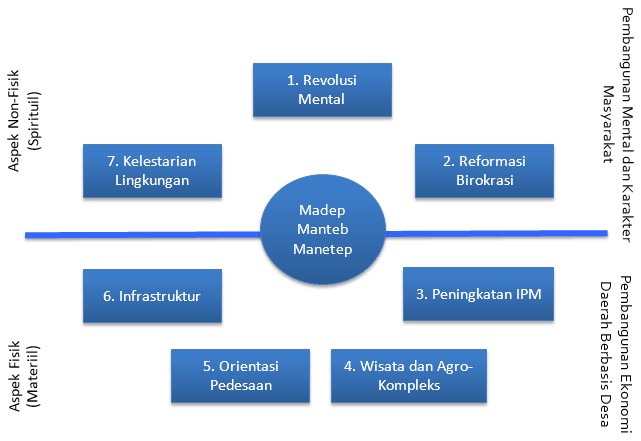 Sumber : Website Pemkab MalangKabupaten Malang adalah salah satu kabupaten yang terletak di Propinsi Jawa Timur. Merupakan Kabupaten terluas kedua setelah Kabupaten Banyuwangi dari 38 Kabupaten/Kota di Jawa Timur. Luas wilayahnya 3.534,86 km², atau sama dengan 353.486 ha, dan penduduk sesuai Data Pusat Statistik sebanyak 2.544.315 jiwa (tahun 2015). Kabupaten Malang memiliki Indeks Pembangunan Manusia (IPM) 67,51 pada tahun 2016. Menurut catatan terakhir data dari BPS dengan prosentase laju petumbuhan IPM 1,33 % ditahun yang sama. Masyarakat yang terdiri atas beragam profes,i dan budaya hidup namun tetap didominasi oleh budaya dan tata kehidupan yang bercorak agamis, berbudaya, berdaya saing dan berwawasan lingkungan agraris. Masyarakat Kabupaten Malang menyajikan kehidupan masyarakat yang berkiblat pada masyarakat Agropolitan. Sehingga nuansa lingkungan budaya dan semangat bermasyarakat yang dibangun, selaras dengan model pembangunan yang dicanangkan oleh pemerintahnya, serta mengoptimalkan potensi sumber daya alam bidang pertanian, guna membangun wilayahnya untuk kesejahteraan masyarakatnya. Dalam potensi sumber daya, Kabupaten Malang memiliki peluang yang cukup besar pada bidang pengembangan peternakan, potensi yang sempat menjadi icon program Kabupaten Malang dengan Ecowisata. Sehingga sektor pertanian dan peternakan menjadi sektor perhatian dan nuansa kehidupan masyarakat Kabupaten Malang yang terus dikembangkan. (JatimTimes, Malang dilansir Rabu 17 Juli 2017 ), Dari data yang dipaparkan Rendra, di kawasan sentra produksi sapi populasinya mencapai 223.717 ekor dan untuk sapi perah mencapai 81.150 ekor dengan produksi susu berada di angka 135.100 ton pertahun. Dari total  populasi sapi yang dihasilkan turut ambil bagian sebagai salah satu kecamatan penyumbang produksi sapi ialah Kecamatan Pakis baik sapi potong dan juga sapi perah terkhusus untuk sapi potong yang kini lebih di tingkatkan produksinya. Walaupun saat ini Kecamatan Pakis memang bukan sebagai penyumbang pasokan sapi terbesar di Kabupaten Malang akan tetapi peningkatan produksi dalam masa peningkatan dengan adanya program SIWAB pemerintah dan diharapkan dapat terlaksana dengan baik.4.1.1.3. PROGRAM PEMBANGUNANTabel 4.1. Empat Agenda PembangunanSumber: Buku profil Kabupaten Malang4.1.1.4. ICON PROMOTIFDilihat dari prespektif promosi daerah untuk mendukung daya tarik, daya saing, dan daya tahan , maka melalui RPJMD dicanangkan KABUPATEN MALANG SEBAGAI “BUMI AGRO-WISATA” YANG TERKEMUKA DI JAWA TIMUR, dengan icon andalan :Agro, pertanian dalam arti luas meliputi komodutas beras, jagung, sayur mayur, gula, daging, susu, dan ikan, dengan Agropolitan Poncokusumo dan Minapolitan Wajak ,dan Sendang Biru sebagai pusat pengembangan.Wisata, dengan paket-paket ungggulan wisata khas Malangan yaitu : paket Singosari, paket Kawasan Bromo, paket Gunung Kawi, paket Pantai Selatan Malang dan paket Kanjuruhan serta Taman Wisata Air Wendit, yang mendorong sektor industri pangan dan kerajinan, perdagangan dan investasi.  Gambar 4.3. Icon Promotif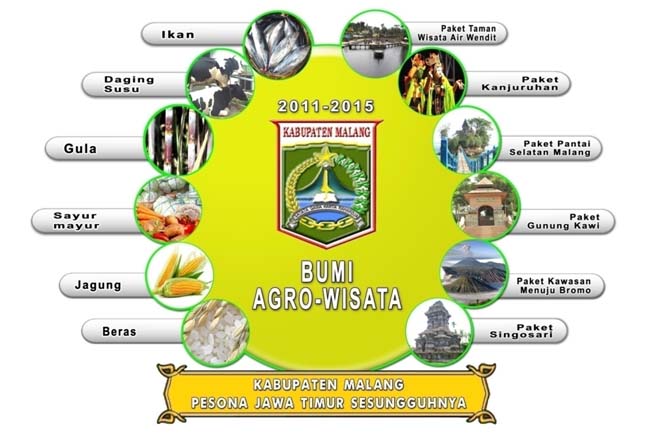 Sumber :Website Pemkab MalangDari data terakhir yang telah dipublikasikan melalui ( Brosur POTENSI AGRIBISNIS PETERNAKAN KABUPATEN MALANG cetakan 2014 oleh Dinas Peternakaan Dan Kesehatan Hewan ) , Kabupaten Malang memiliki potensi kekuatan populasi peternakan yaitu:Kerbau			: 1.266 	ekorSapi Potong		: 199.453 	ekorSapi Perah		: 76.406 	ekorDomba			: 31.496 	ekorKambing			: 229.319 	ekorKuda			: 260.815 	ekorAyam Buras		: 2.201.166 	ekorAyam Ras Pedaging	: 22.240.160 	ekorAyam Ras Petelur	: 5.033.010 	ekorItik				: 400.472 	ekorKelinci			: 38.05 	ekorBurung Puyuh		: 156.288 	ekorItik Mamalia		: 120.879 	ekor4.1.2. 	GAMBARAN UMUM DINAS PETERNAKAN DAN KESEHATAN HEWAN KABUPATEN MALANGDinas Peternakan dan Kesehatan Hewan Kabupaten Malang dibentuk berdasarkan Peraturan Daerah Kabupaten Malang Nomor 9 Tahun 2016 tentang Susunan Organisasi Perangkat Daerah dan Peraturan Bupati Malang Nomor 33 Tahun 2016 tanggal 15 November 2016 tentang Kedudukan, Susunan Organisasi, Tugas dan Fungsi, Serta Tata Kerja Dinas Peternakan dan Kesehatan Hewan. Kantor terletak di Jalan Trunojoyo Kavling 4 Kepanjen Malang, telp/fax 0341-393926.Berdasarkan gambaran organisasi yang termuat dalam (website Dinas Peternakan dan Kesehatan Hewan Kabupaten Malang diakses 4 januari 2018), Dinas Peternakan dan Kesehatan Hewan merupakan bagian unsur penyelenggara pembangunan pertanian. Dengan peranan strategis dalam peningkatan kecerdasan masyarakat, melalui penyediaan pangan asal ternak sebagai sumber protein hewani dan peningkatan nilai tambah pendapatan masyarakat serta membuka lapangan kerja. Oleh karenanya pembangunan bidang peternakan bisa menjadi sumber pertumbuhan baru untuk mendorong pertumbuhan ekonomi daerah. Kabupaten Malang mamiliki potensi peternakan yang besar, dan produk unggulan peternakan di Kabupaten Malang antara lain sapi perah, sapi potong, ayam ras (petelur dan pedaging), dan kambing. 4.1.2.1. VISI , MISI , DAN TUPOKSIVISIDalam pelaksanaan pemerintahan dan pembangunan untuk periode 2010-2015, dicanangkan visi pembangunan peternakan dan kesehatan hewan Kabupaten Malang adalah sebagai berikut :” Terwujudnya masyarakat yang sehat dan sejahtera melalui pembangunan Peternakan dan Kesehatan Hewan yang berkelanjutan, berwawasan lingkungan, agribisnis, berdaya saing dan berbasis sumberdaya lokal.”MISI.Adapun misi pembangunan peternakan dan kesehatan hewan Kabupaten Malang untuk 5 tahun kedepan sebagai aksi dalam rangka pencapaian visi adalah sebagai berikut :Memantapkan swasembada pangan asal  ternak yang berkualitas.Memberdayakan potensi  sumberdaya peternakan dan kesehatan hewan.Meningkatkan kualitas sumberdaya peternak.Meningkatkan populasi dan produktifitas ternak.Meningkatkan pendapatan dan kesejahteraan peternak.TUGAS POKOK DAN FUNGSIBerdasarkan muatan dalam RJMD yang memuat terkait penyelenggaraan pemerintah daerah makan dalam melaksanakan urusan pemerintahan  daerah di bidang peternakan dan kesehatan   hewan,  berdasarkan  asas  otonomi dan melaksanakan tugas lain yang diberikan  oleh Bupati sesuai dengan  bidang tugasnya. Sedangkan fungsinya yaitu:Pelaksanaan pengumpulan, pengelolaan dan pengendalian data yang berbentuk data based serta analisis data untuk penyusunan program kegiatan. Perencanaan strategis pada Dinas Peternakan dan Kesehatan Hewan. Perumusan kebijakan teknis bidang peternakan dan kesehatan hewan. Penyelenggaraan urusan pemerintahan dan pelayanan umum bidang peternakan dan kesehatan hewan.Pembinaan dan pelaksanaan tugas bidang peternakan dan kesehatan hewan.Pelaksanaan, pengawasan, pengendalian serta evaluasi dan pelaporan penyelenggaraan bidang peternakan dan kesehatan hewan.Pelaksanaan standar pelayanan minimal yang wajib dilaksanakan bidang peternakan dan kesehatan hewan.Penyelenggaraan kesekretariatan Dinas Peternakan dan Kesehatan Hewan.Pemberian perijinan dan pelaksanaan pelayanan dibidang peternakan dan kesehatan hewan.Pengkoordinasian, integrasi dan sinkronisasi kegiatan di lingkungan Dinas Peternakan dan Kesehatan Hewan.Pembinaan kepada masyarakat tentang peternakan dan kesehatan hewan.Pelaksanaan kerjasama dengan lembaga pemerintah dan lembaga lainnya. 4.1.2.2. SUMBER DAYA APARATURDinas Peternakan dan Kesehatan Hewan memiliki 58 orang PNS ,8 Orang CPNS, 102 orang tenaga kontrak Sekda/n 4 orang Tenaga Harian Lepas Pusat dengan rincian sebagai berikut:Tabel 4.2. Tenaga PNS dan CPNS Menurut Jenjang PendidikanSumber: Dokumentasi Laporan kinerja Dinas PKH 2016Tabel 4.3. Tenaga Kontrak Sekda/DinasSumber: Dokumentasi Laporan kinerja Dinas PKH 2016Tabel 4.4. Tenaga Harian Lepas PusatSumber: Dokumentasi Laporan kinerja Dinas PKH 20164.1.2.3. STRUKTUR ORGANISASI DAN PROGRAM KEGIATANStruktur OrganisasiGambar 4.4. Bagan susunan organisasi 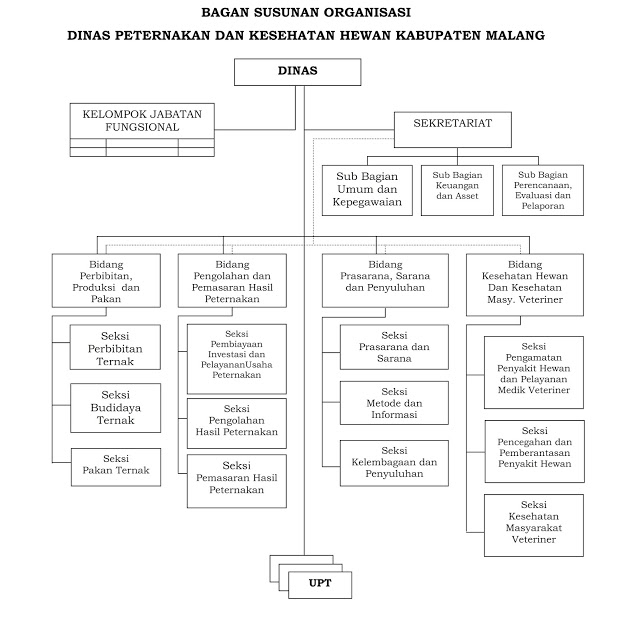 Sumber: Dokumentasi Laporan kinerja Dinas PKH 20164.1.2.4. Kebijakan Pembangunan Peternakan dan Kesehatan HewanKebijakan pembangunan peternakan dan kesehatan hewan disinergikan dengan arah kebijakan pembangunan Kabupaten Malang yang tercantum dalam RPJMD Kabupaten Malang Tahun 2016 - 2021. Dinas Peternakan dan Kesehatan Hewan Kabupaten Malang dalam memacu pertumbuhan sektor andalan pertanian, yang meliputi peningkatan :Produksi , produktifitas, dan Populasi ternak Kualitas  peternakPrasarana dan sarana kesehatan hewan dan peternakan Pengembangan agribisnis peternakanPengendalian pencemaran lingkungan usaha peternakan dan Pengendalian dan pemberantasan wabah/penyakit hewan Gambar 4.5. Hasil Pembangunan tahun 2015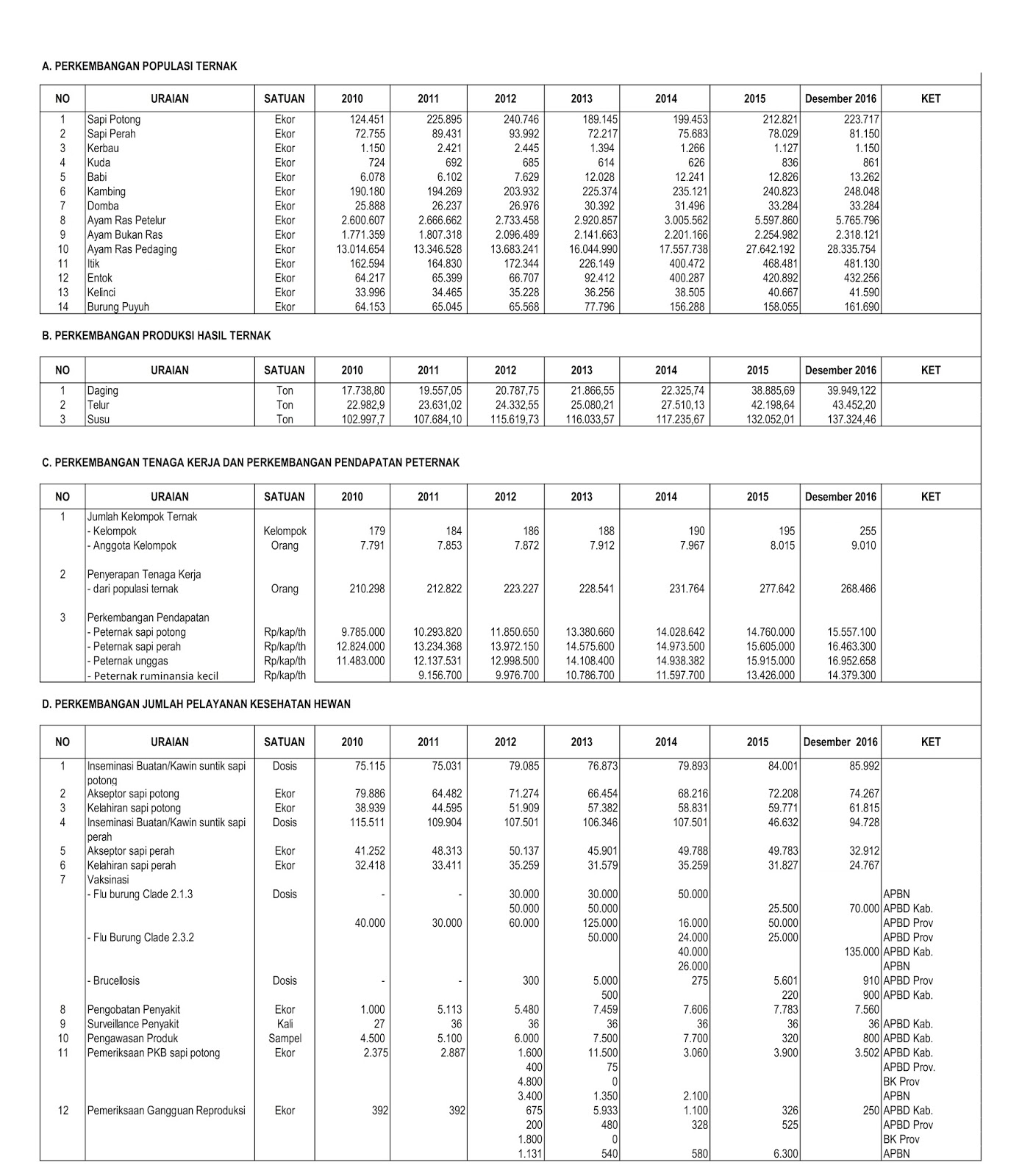 Sumber: Dokumentasi Laporan kinerja Dinas PKH 2016Hasil pembangunan tahun 2015 diatas menjadi gambaran awal ketika Dinas Peternakan dan Kesehatan Hewan pada tahun 2016 melaksanakan kegiatan pembangunan peternakan yang dapat dinilai dengan beberapa indikator yang memberikan gambaran. Kategori tingkat capian indikator sasaran strategis pembangunan peternakan dan kesehatan hewan di Kabupaten Malang tahun 2016, termasuk kategori tercapai. Capaian yang tertinggi yaitu pada peningkatan pendapatan peternak sapi perah yang mencapai 5,50% atau 130,95% dari target  sebesar 4,20% dan produksi telur sebesar 2,97% atau sebesar 106,07% dari target sebesar 2,80%. Sedangkan nilai minim pada peningkatan produksi susu dan tidak mencapai target yaitu realisasi sebesar 3,99% atau 88,67% dari target sebesar 4,50%.Capaian indikator Renstra menunjukan nilai positif pada tahun pertama periode kinerja jangka menengah. Peningkatan produksi hasil ternak melampaui target renstra , dengan capaian paling rendah adalah produksi susu sebesar 88,67%. Pada indikator pendapatan peternak juga menunjukan nilai positif pada tahun ke lima, dimana nilai capaian yang paling minim  adalah pendapatan peternak unggas sebesar 100.31% dan nilai tertinggi pda pendapatan peternak sapi perah sebesar 5,50% dari target 4,20%.Sedangkan realisasi anggaran Dinas Peternakan dan Kesehatan Hewan tahun 2016 adalah Rp.23.465.160.340,- atau 98,22% dari niali pagu sebesar Rp.23.891.425.935,-. Anggaran tersebut terdiri dari anggaran Belanja Tidak Langsung (Gaji dan Tunjangan Pegawai) yang terealisasi sebesar Rp. 3.411.335.192,- atau 93,16% dari pagu anggaran sebesar Rp. 3.661.440.851,- dan belanja langsung yang terealisasi sebesar Rp. 20.053.825.148,- atau 99,13% dari pagu nggaran sebesaar Rp.20.229.985.081,-. Belanja langsung yang terdiri dari belanja administrasi yang terealisasi sebesar Rp.1.911.952.428,- atau 97,96% dari pagunya sebesar Rp.1951.670.000,- dan belanja untuk program dan kegiatan pembangunan yang terealisasi sebesar Rp.18.141.872.720,- atau 99,25% dari pagu anggaran sebesar Rp.18.278.315.081,-.Tingkat capaian realisasi anggaran tersebut diatas dikarenakan beberapa hal sebagai berikut:Pada anggaran belanja tidak langsungbtidak dapat diserap seluruhnya dikarenakan adanya PNS yang memasuki masa pensiun.Pada anggaran belanja langsung tidak dapat diserap seluruhnya dikarenakan adanya efisiensi penggunaan anggaran, adanya selisih pagu dan nilai kontrak sehingga terjadi penghematan anggaran pemerintah dengan capaian output 100% sesuai dengan target yang telah ditetapkan.Berdasarkan LAKIP Dinas Peternakan dan Kesehatan Hewan, Tingkat capaian kinerja indikator sasaran strategis dan realisasi anggaran tersebut diatas dipengaruhi beberapa hal sebagai berikut:Tingkat kemampuan , pengetahuan dan ketrampilan aparatur Dinas Peternakan dan Kesehatan Hewan Kabupaten Malang yang cukup baik.Tingkat kordinasi dan komunikasi internal maupun eksternal Dinas Peternakan dan Kesehtan Hewan, termasuk lintas sektor program yang cukup baik.Dukungan peran serta masyarakat petani peternak yang aktif dalam pembangunan peternakan dan kesehatan hewan di Kabupaten Malang.Adanya dukungan dana selain dari APBD kabupaten juga dari APBN.Tabel 4.5. Pengukuran Kinerja Dinas Peternakan dan Kesehatan Hewan Tahun 2016Sumber: Dokumentasi Laporan kinerja Dinas PKH 20164.2. 	GAMBARAN UMUM PELAYANAN INSEMINASI BUATAN	4.2.1. 	GAMBARAN UMUM PELAYANAN INSEMINASI BUATANDinas Peternakan adalah bagian Pemerintah penyelengara pelayanan masyarakat dalam bidang kesehatan hewan. Sebagai bagian Pemerintah Daerah, maka pelayanan diberikan bersifat pelayanan masyarakat. Menurut Oesman (2006), poskeswan merupakan instalasi jasa pelayanan masyarakat di bidang peternakan khususnya kesehatan hewan yang berhubungan langsung dengan pelanggan (peternak).4.2.1.1. DefinisiInseminasi Buatan (IB) adalah  kawin buatan dengan cara memasukkan semen beku kedalam alat reproduki ternak betina dengan alat inseminasi untuk dapat membuahi sel telur dengan tujuan agar ternak betina tersebut menjadi bunting. Adapun sperma dalam semen beku tersebut adalah sperma yang dihasilkan dari ternak pejantan yang sehat yang sudah diuji oleh Balai Inseminasi Buatan (BIB).Dwi Enike (2014: 11) Inseminasi Buatan (IB) adalah salah satu teknologi reproduksi yang mampu dan telah berhasil untuk meningkatkan perbaikan mutu genetik ternak, sehingga dalam waktu pendek dapat menghasilkan anak dengan kualitas baik dalam jumlah yang besar dengan memanfaatkan pejantan unggul sebanyak-banyaknya. IB berhasil jika sapi indukan yang dilakukan IB bunting. Toelihere (1981) Perkawinan dengan cara IB merupakan salah satu alat ampuh yang diciptakan manusia untuk meningkatkan populasi dan produksi ternak baik secara kualitatif maupun kuantitatif. BIB (2011) Inseminasi Buatan (IB) atau kawin suntik adalah upaya memasukkan semen/mani ke dalam saluran reproduksi hewan betina yang sedang birahi dengan bantuan inseminator agar hewan bunting. Definisi ini menjelaskan bahwa peran inseminator sangat besar menetukan keberhasilan IB. Peran tersebut anatar lain dalam akurasi pengenalan birahi, sanitasi alat, penanganan (handling) semen beku, pencairan kembali (thawing) yang benar, serta kemampuan melakukan IB akan menentukan keberhasilan. Waktu yang tepat untuk melalukan inseminasi adalah pada saat turunnya sel telur dan dimasukkannya semen kedalam uterus , Tappa (2012). Dalam kondisi  normal sekitar 4 persen dari ternak bunting akan minta kawin lagi. Lebih jauh Tappa (2012) menyampaikan bahwa inseminator dapat mengetahui kondisi tersebut pada waktu insemination gun dimasukkan kedalam cervix yang terasa lengket, karena cervix akan tertutup lendir tebal seperti karet yang menyerupai sumbat4.2.1.2. TujuanProgram IB bukan hanya melingkupi pemasukan semen kedalam saluran reproduksi betina, tapi juga menyangkut seleksi dan pemeliharaan pejantan, hingga penentuan hasil inseminasi pada hewan/ternak betina, bimbingan dan penyuluhan pada peternak. (Toelihere, 1981) IB adalah sebagai satu alat yang ampuh yang diciptakan manusia untuk meningkatkan populasi dan produksi ternak secara kuantitatif dan kualitatif. Adapun tujuan pelaksanaan IB  yaitu:Memperbaiki mutu genetik dan fenotipe hewanMenghemat wktu dan biaya karena pejantan tidak diharuskan dibwa ke tempat yang diperlukanMeningkatkan kelahiran dalam waktu yang dibutuhkanMencegah penularan penyakitMengoptimalkan penggunan pejatan unggul dalam jangka waktu yang lama dan penyebarannya lebih luas.Syarat dan PerlengkapanPenerapan bioteknologi IB pada ternak harus memenuhi beberapa syarat dalam pelaksanaan inseminasi buatan diataraya yaitu:Sapi indukanya harus dalam keadaan birahiInseminator sebagai pelaksana inseminasi buatan dan,Tersedia alat dan perlengkapan pelaksana inseminasi buatanSelain itu dalam rangka melaksanakan inseminasi buatan maka dibutuhkan beberapa kelengkapan untuk melakukan tahap demi tahap inseminasi buatan diataranya:Semen beku/ strawIndukan siap bunting dalam keadaan birahiSheetAirEmbergloveGunting/ cutter strawN2  cairTermos lapanganPinsetTisueInsemination gun4.2.1.4. TahapanBetina berahi disiapkan, feses dikeluarkan, vulva dibersihkan dan dilap dengan lap basah serta diusap cepat dengan kapas beralkohol 70% ( terlebih dahulu kapas beralkohol diperas tidak terlalu basah)Straw yang sudah dithawing ( pencairan semen beku dengan menggunakan air hangat 37-38oC selama 15 -30 detik) disetting pada AI Gun  (alat IB) dan dimasukan dalam vagina.Lakukan palpasi rektal membantu gun menuju posisi IV (0,5-1 cm setelah servik).Semen disemprotkan pada posisi IV, secara perlahan, selanjutnya gun dikeluarkan dan tangan kiri petugas memijat lembut servik dan vagina.Setelah IB  selesai, inseminator harus melakukan pencatatan dan memberi penjelasan/ informasi kepada peternak serta membersihkan dan membereskan kembali semua peralatan.4.2.2. 	GAMBARAN UMUM PELAYANAN INSEMINASI BUATAN GRATIS PROGRAM UPSUS SIWABKabupaten Malang sebagai salah satu wilayah yang memiliki populasi sapi potong 223.717 ekor terdiri jantan 89.019 ekor, betina 134.628 ekor, dengan jumlah betina produktif sebanyak 95.345 ekor (70,82%). Dari jumlah betina produktif tersebut sebanyak 81.043 ekor (84,99%) merupakan akseptor inseminasi buatan (IB), sapi perah 81.150 ekor yang terdiri dari 10.028 ekor jantan dan 71.122 ekor betina, 60.453 ekor adalah betina produktif yang menjadi akseptor IB.  Sehingga Kabupaten Malang memiliki populasi sapi betina baik sapi potong maupun sapi perah sebanyak 141.496 ekor yang menjadi akseptor IB.Dalam rangka UPSUS SIWAB (upaya kusus sapi indukan wajib bunting) perlu optimalisasi kelahiran melalui inseminasi buatanguna mewujudkan tercapainya sasaran program di Kabupaten Malang dan tercapainya swasembada pangan Nasional. Untuk memberikan pemahaman yang sama dan utuh tentang Upsus Siwab 2017, perlu disusun petunjuk teknis yang didalamnya terdiri dari beberapa kegiatan diantaranya :Pelaksanaan kegiatan IB, Pemeriksaan Kebuntingan (PKb)Penanganan gangguan reproduksi (ATR)Pemenuhan hijauan pakan ternak dan pakanPenyelamatan betina produktif, danMonitoring, Evaluasi dan Pelaporan.Kegiatan Pemeriksaan Kebuntingan dimaksudkan untuk mengetahui keberhasilan kebuntingan sapi betina yang di IB, kegiatan tersebut merupakan salah satu cara untuk mengetahui tingkat keberhasilan inseminasi buatan dan memprediksi seberapa banyak pedet yang dapat dilahirkan oleh akseptor IB.  Selain kegiatan pemeriksaan kebuntingan dilaksanakan juga kegiatan pemeriksaan gangguan reproduksi pada akseptor IB, pemeriksaan ini dimaksudkan untuk mengetahui penyebab kegagalan kebuntingan dan digunakan sebagai dasar untuk melakukan penanganan terhadap kegagalan kebuntingan.  Dengan demikian tingkat keberhasilan IB akan lebih tinggi sehingga mampu mendongkrak kinerja IB menjadi lebih baik untuk mewujudkan keberhasilan program “UPSUS SIWAB” guna mendukung tercapainya program swasembada pangan asal hewan secara nasional.4.2.2.1. Tujuan, Sasaran dan KeluaranTujuan Menyediakan payung dan menyamakan persepsi pelaksanaan program Upsus Siwab 2017.Meningkatkan populasi dan produksi ternak sapi potong dan perah di Kabupaten Malang.SasaranSasaran pengguna Petujuk Teknis Upsus Siwab ini adalah para pemangku kepentingan yang terdiri dari Kepala Dinas Peternakan dan Kesehatan Hewan Kabupaten Malang beserta jajarannya, Pengurus Koperasi Susu dan Kelompok Peternak sapi perah, Inseminator baik sapi potong maupun inseminator sapi perah di KUD dan Kelompok.Keluaran Terlaksananya pelaksanaan IB (Inseminasi Buatan) pada sapi potong dan sapi perah di Kabupaten Malang.Terjadinya kebuntingan pada sapi potong maupun sapi perah yang di inseminasi.4.2.2.2. Konsep dan DefinisiDalam Petunjuk Teknis Upsus Siwab 2017 ini yang dimaksud dengan: Upaya Khusus Percepatan Peningkatan Populasi Sapi dan Kerbau Bunting yang selanjutnya disebut UPSUS SIWAB, adalah kegiatan yang terintegrasi untuk percepatan peningkatan populasi sapi dan kerbau secara berkelanjutan. Inseminasi Buatan, yang selanjutnya disingkat IB, adalah teknik memasukkan mani atau semen ke dalam alat reproduksi ternak betina sehat untuk dapat membuahi sel telur dengan menggunakan alat inseminasi. Inseminator adalah petugas yang telah dididik dan lulus dalam latihan keterampilan khusus untuk melakukan IB.  Asisten Teknis Reproduksi, yang selanjutnya disebut ATR, adalah petugas yang telah dididik dan lulus dalam latihan keterampilan dasar manajemen reproduksi. Petugas Pemeriksa Kebuntingan, yang selanjutnya disebut Petugas PKb, adalah petugas yang telah dididik dan lulus dalam latihan keterampilan khusus untuk melakukan pemeriksaan kebuntingan. Akseptor adalah ternak sapi/kerbau betina produktif yang dimanfaatkan untuk inseminasi buatan dan kawin alam Akseptor yang di IB adalah jumlah ternak sapi/kerbau betina produktif yang telah diinseminasi buatan Capaian Kinerja Kegiatan adalah output yang dihasilkan dari operasionalisasi kegiatan teknis Upsus Siwab, yang mencakup:Target akseptor Upsus Siwab masing-masing inseminatorPenanaman Hijauan Pakan Ternak dan Pengadaan Pakan KonsentratPenanganan Gangguan ReproduksiKetersediaan Semen Beku Standar SNI Ketersediaan dan Kecukupan Tenaga Inseminator, PKb dan ATR Distribusi kontainer, Semen Beku, dan N2 CairPengendalian Pemotongan Sapi/Kerbau Betina Produktif. Capaian Kinerja Program adalah outcome yang dihasilkan dari Upsus Siwab yaitu jumlah sapi/kerbau yang berhasil bunting tahun 2017. 4.2.2.3. Ruang LingkupPetunjuk Teknis Upsus Siwab 2017 Dinas Peternakan dan Kesehatan Hewan Kabupaten Malang dibuat secara garis besar dan menjadi payung. Pedoman teknis tersebut di atas mencakup: (1) Pelaksanaan Kegiatan IB dan Introduksi IB; (2) Penanganan Gangguan Reproduksi; (3) Pemenuhan Hijauan Pakan Ternak dan Pakan; (4) Pengendalian Betina Produktif; dan (5) Monitoring, Evaluasi, dan Pelaporan. Secara keseluruhan, untuk menjalankan Upsus Siwab 2017 mengacu pada 1 (satu) Pedoman Pelaksanaan bersama 6 (enam) Pedoman Teknis yang merupakan bagian tidak terpisahkan.  Pedoman Teknis yang dimaksud adalah sebagai berikut: Penyediaan Semen Beku, Tenaga Teknis dan Sarana IB serta Pelaksanaan IB.   Distribusi dan Ketersediaan Semen Beku, Nitrogen (N2) Cair dan Kontainer.   Penanganan Gangguan Reproduksi. Pemenuhan Hijauan Pakan Ternak dan Pakan Konsentrat. Pengendalian Betina Produktif. Monitoring, Evaluasi, dan Pelaporan.Selain kegiatan pemeriksaan kebuntingan dilaksanakan juga kegiatan pemeriksaan gangguan reproduksi pada akseptor IB, pemeriksaan ini dimaksudkan untuk mengetahui penyebab kegagalan kebuntingan dan digunakan sebagai dasar untuk melakukan penanganan terhadap kegagalan kebuntingan.  Dengan demikian tingkat keberhasilan IB akan lebih tinggi sehingga mampu mendongkrak kinerja IB menjadi lebih baik dan memenuhi target berikut:Tabel 4.6 . Target UPSUS SIWAB 2017 Kabupaten MalangSumber : pengolahan data primer 2018Untuk mewujudkan keberhasilan program “UPSUS SIWAB” guna mendukung tercapainya program swasembada daging asal hewan secara nasional maka berikut tim penyeleggara teknis Program “UPSUS SIWAB” di daerah Kabupaten Malang.Tabel 4.7. Susunan Tim Teknis Upsus Siwab Dinas Peternakan dan Kesehatan Hewan Kabupaten Malang Tahun 2017Sumber: pengolahan  data sekumder Dokumentasi SK pokja UPSUS SIWABSelain itu Susunan Petugas Lapangan Inseminator, PKB, ATR Upsus Siwab Dinas Peternakan Dan Kesehatan Hewan Kabupaten Malang Tahun 2017 digambarkan dalam Tabel. 4.8. terlampir.4.3. 	ANALISIS4.3.1. 	ANALISIS LEGALISTIK4.3.1.1. BERDASARKAN PERMENTAN NO. 48 TAHUN 2016 TENTANG UPAYA KHUSUS PERCEPATAN PENINGKATAN POPULASI SAPI DAN KERBAU BUNTING (UPSUS SIWAB)Bagian KetigaPelayanan IB dan Kawin AlamPasal 12Pelayanan IB dilakukan melalui:Penyediaan bahan dan sarana IBPeningkatan jumlah dan kompetensi teknis IB, danPemeriksaan kebuntingan hasil IB.Dalam kaitannya dengan pelaksanaan pelayanan IB gratis yang diberikan, merupakan kegiatan yang sesuai dengan pasl diatas yang menyebutkan tentang jenis pelayanan diantarany yaitu penyediaan bahan dan sarana IB, dan pemeriksaan kebuntingan sebagai rangkaian dari pelayanan IB gratis.pasal 13Penyediaan bahan dan sarana IB sebagaimana dimaksud dalam Pasal 12 huruf a dilakukan oleh Pemerintah, pemerintah daerah provinsi, dan pemerintah daerah kabupaten/kota ssuai kewenangannya.Bahan IB sebagaimana dimaksud pada ayat (1) disediakan oleh BIB,BBIB nasiona, BIBD provinsi, dan BIBD kabupaten /kota.Pasal 14Peningkatan jumlah dan kompetensi teknisi IB sebagaimana dimaksud dalam Pasal 12 huruf b dilakukan untuk memenuhi kebutuhan masoring-masing daerah sesuai dengan perbandingan antara jumlah akseptor dengan jumlah teknisi IB yang tersedia dan meningkatkan efektifitas IB.Peningkatan jumlah teknisi Ib sebgaimana simaksud ada ayat (1) diakukan dengan:Menugaskan inseminator dan petugas Pkb yang ada dilokasi tetapi belum memiliki izin untuk melakukan IB dan pemeriksaan kebuntingan ternak;dan/atauMengirimkan calon inseminator dan petugas Pkb untuk dilatih di institusi kompeten.Inseminator dan Petugas Pkb yang belum memiliki izin sebagaimana  dimaksud ayat (2) huruf a, dalam melakukan IB dan Pkb untuk jangka waktu paling lama 1 (satu) tahun.Penugasan sebagaimana dimaksud pada ayat (2) huruf a, dilakukan oleh kepala dinas provinsi atau kepala dinas kabupaten / kota yang dilaksanakan fungsi peternkan dan kesehatan hewanPeningkatan kompetensi teknisi IB sebagaimana dimaksud ada ayat (1), dilakukan dengan mengikuti pelatihan dan bimbingan teknis.Pasal 15Pemeriksaan kebuntingan hasil IB sebagaimana dimaksud dalam pasal 12 huruf c,dilakukan paling cepat 2(dua) bulan setelah pelayanan IB.Pemeriksaan kebuntingan hasil IB sebagaimana dimaksud pada ayat (1) , dilakukan oeh dokter hewan atau petugas Pkb.Pasal 16Setelah dilakukan pemeriksaan kebuntingan hasil IB sebagaimana dimaksud dalam pasal 15, apabila sapi dan kerbau dinyatakan:Bunting dilakukan pencatatan dn direkomendasikan dipelihara dan ditingkatkan kesehatannya untuk menjamin kebuntingan sampai melahirkan; atauTidak bunting , dilakukan pemeriksaan lanjutan.Pasal 13 hingga pasal 17 dalam peraturan ini memberikan gambaran bahwa pemerintah melengkapi dan mempersiapkan kebijakan ini untuk bisa dilaksanakan dengan dukungan finansial berup sarana dan prasarana, bentuk penyelenggaran dengan kerjasama, pembekalan bagi pelaksana kebijakan, dan alur pelayanan inseminasi buatan gratis hingga pemeriksaan kebuntingan hasik inseminasi Upsus Siwab, serta syarat  bagi petugas pelaksana, pengaturan kegiatan recorder, hingga penetapan tugas masing-masing petugas teknis lapangan.Pasal 17Wilayah yang telah menerapkan IB swadaya, pelayanan IB Upsus Siwab dilkukan secara sinergi dan memperhatikan kelangsungan pola IB swadaya.Kegiatan Upsus Siwab di wilayah sebagaiman dimaksud pada ayat (1) berupa:Pencatatan (recorder)Pemeriksaan kebuntinganPenanganan Gangrep;dan/atauPemenuhan hijauan pakan ternak dan kosentrat.Pasal  ini memberikan ketentuan bahwa, penerapan pelayanan IB swadaya yang harus dilakukan secara sinergi, dan memperhatikan keberlangsungan sifat swadaya yang telah dicapai. Dan memberikan gambaran jenis pelayanan Upsus Siwab yang dapat diterapkan di wilayah berkembang pola swadaya. Ini memberikan peluang untuk adanya penerapan kebijakan Upsus Siwab yang berbeda di masing- masing wilayah dan hal ini patut kembali diperhatikan. Pengaturan ini belum diterapkan secara tet hal ini dapat diketahui ketika hasil pencapaiaan di akhir tahun ketika program ini diterapkan secara sama rata tidak memberikan hasil optimal atau mencapai target. Banyak daerah yang telah berstatus wilayah pola swadaya yang diikutkan dalam penerapan terutama pola pelayanan subsidi yang justru mendapat respon yang kurang baik dan menuai banyak hal yang justru menghambat pengembangan potensi peternakan yang ada di wilayah swadaya. Karena pada hakikatnya masyarakat yang sudah mampu berswadaya adalah masyarakat yang memiliki kesadaran dan kemampuan cukup untuk berkembang lebih dan tidak bergantung ada subsidi. Selain itu pola swadaya akan terganggu ketika disisipkan pola sudsidi yang memiliki  ketimpangan secara finisial. 4.3.1.2. BERDASARKAN UNDANG – UNDANG NO. 23 TAHUN 2014 TENTANG PEMERINTAH DAERAHPemerintah Daerah adalah gubernur, bupati/wali kota, dan perangkat daerah sebagai unsur penyelenggara Pemerintahan Daerah. Diamanatkan dalam:Pasal 1 (5)	Urusan Pemerintahan adalah kekuasaan pemerintahan yang menjadi kewenangan Presiden yang pelaksanaannya dilakukan oleh kementerian negara dan penyelenggara Pemerintahan Daerah untuk melindungi, melayani, memberdayakan, dan menyejahterakan masyarakat. Dalam kaitnnya dengan penyelenggaraan kebijakan ini merupakan suatu implementasi yang sejalan dengan Urusan Pemerintahan Daerah yang berkewajiban untuk melayani sesuai yang diamanatkan pasal diatas. Pasal 12 (2) 	Urusan Pemerintahan Wajib yang tidak berkaitan dengan Pelayanan Dasar sebagaimana dimaksud dalam Pasal 11 ayat (2) meliputi: a. tenaga kerja; b. pemberdayaan perempuan dan pelindungan anak; c. pangan; d. pertanahan; e. lingkungan hidup; f. administrasi kependudukan dan pencatatan sipil; g. pemberdayaan masyarakat dan Desa; h. pengendalian penduduk dan keluarga berencana; i. perhubungan; j. komunikasi dan informatika; k. koperasi, usaha kecil, dan menengah;  l. penanaman modal; m. kepemudaan dan olah raga; n. statistik; o. persandian; p. kebudayaan; q. perpustakaan; dan r. kearsipan. (3)	Urusan Pemerintahan Pilihan sebagaimana dimaksud dalam Pasal 11 ayat (1) meliputi: a. kelautan dan perikanan; b. pariwisata; c. pertanian; d. kehutanan; e. energi dan sumber daya mineral; f. perdagangan; g. perindustrian; dan h. TransmigrasiPelaksanaan pelayanan inseminasi buatan gratis dalam program Upsus Siwab untuk mencapai swasembada daging, yang merupakan inovasi kebijakan pembangunan bidang peternakan. Pengembangan bidang peternakan tergolong dalam ranah urusan pertanian dan penguatan pangan. Dijelaskan dalam undang-undang diatas bahwa pemerintah daerah yang menyelenggarakan urusan pemerintah pusat yang dilimpahakan, dan urusan yang ada di daerah. Diantarannya merupakan urusan wajib yang berupa urusan pangan dan urusan pilihan yang berupa urusan pertanian. Bidang ini merupakan bidang yang menjadi urusan yang wajib diselenggarakan guna kesejahteraan dan kebutuhan hajat hidup orang banyak. Serta menjadi urusan piihan yang diselenggarakan pada daerah yang memiliki potensial sumberdaya. Kebijakan ini merupakan kebijakan pusat yang diselenggarakan di daerah. Kebijakan ini dapat dikatakan relevan karena memiliki pendasaran penyelenggaraan terkait penyelenggraan urusan pilihan daerah. Hal ini terselenggara di Kabupaten Malang yang mana daerahnnya memiliki potensi sumberdaya yang cukup potensial dan pemerintah daerahnya juga bersinergi dengan pemerintah pusat terkait penyelenggarn urusan wajib dan urusan pilihan bidang pangan dan pertanian yang sejalan dengan arah kebijakan kementerian pertanian terkait pengembangan sektor peternakan atau pertanian dalam rangka pemenuhan stok dan penyelenggaran urusan pangan.4.3.1.3. BERDASARKAN PERDA KBUPATEN MALANG NO. 6 TAHUN 2016 TENTANG RPJMD KABUPATEN MALANG TAHUN 2016- 2021Kebijakan pembangunan peternakan dan kesehatan hewan, disinergikan searah kebijakan pembangunan Kabupaten Malang, yang tercantum dalam RPJMD Kabupaten Malang Tahun 2016 - 2021. Dinas Peternakan dan Kesehatan Hewan Kabupaten Malang dalam memacu pertumbuhan sektor andalan pertanian, yang meliputi peningkatan :Produksi , produktifitas, dan Populasi ternak Kualitas  peternakPrasarana dan sarana kesehatan hewan dan peternakan Pengembangan agribisnis peternakanPengendalian pencemaran lingkungan usaha peternakan dan Pengendalian dan pemberantasan wabah/penyakit hewan Berdasarkan muatan isi kebijakan pembangunan Kabupaten Malang yang tercantum dalam RPJMD, adapun kegiatan yang dimaksudkan dalam memacu  pertumbuhan sektor andalan pertanian maka salah satunya yaitu dengan peningkatan populasi, produksi, dan produktifitas ternak. Salah satu poin ini merupkan pendsaran dan bentuk ruang untuk dapat mensinergikan antara kebijakan pelayanan inseminasi buatan gratis program Upsus Siwab yang memiliki tujuan untuk meningkatkan populasi ternak secara optimal dan maksimal guna memenuhi target tercapainnya swasembada daging secara nasional. Peningkatan populasi sapi potong khususnya yang akan memicu peningkatan produksi daging sehingga angka produktifitas peternakan suplier daging meningkat dan mampu memenuhi kebutuhan daging nasional dan berkembang menjadi bisnis produksi daging yang lebih luas. 4.3.2. 	ANALISIS TEORITIS4.3.2.1. VARIABEL KARAKTERISTIK MASALAHA. 	DIMENSI KESULITAN TEKNIS DARI MASALAH YANG ADAa. Pengulangan pelayanan inseminasi buatanDalam dimensi ini kebijakan yang ada dikritisi dari sisi pandang teknis permasalahan yang muncul di lapangan, baik itu muncul dari penyelenggara ataupun masalah yang berasal dari lapisan masyarakat yang merupakan target penerima pelayanan. Dimensi lebih mudah memberikan penilaian terhadap keberhasilan implementasi pelayanan inseminasi buatan gratis, dari pedoman pengumpulan data hasil rekam kegiatan. Data dimaksud terkait dengan jumlah pelayanan, dan keberhasilan pelayanan ,serta jumlah pengulangan pelayanan inseminasi dalam kurun waktu pelaksnaan terakhir. Berikut terangkum dalam tabel berikut:Tabel 4.9. Rangkuman pengulangan kegiatan inseminasi buatan 2016 dan 2017.Sumber : Pengolahan data sekunder tahun 2018Dari tabel diatas dijelaskan bahwa ,dari jumlah kegiatan inseminasi buatan yang dilakukan terjadi pengulangan sekitar 24.177 inseminasi dari 8.992 kegiatan di tahun 2016 ,dan 53.639 inseminasi dari 80.309 kegiatan di tahun 2017. Ini memberikan gambaran bahwa tingginya kesulitan teknis dalam pelaksanan inseminasi buatan yang dilakukan oleh para petugas pelayanan. Selain itu realisasi kegiatan inseminasi dan jangkauannya terhadap target juga memberikan indikasi bagi pengukuran tingkat kesulitan dalam pelaksanaan pelayanan inseminasi buatan seperti yang dijelaskan oleh pihak dinas peternakan melalui rekapitulasi hasil realisasi kegiatan inseminasi buatan tahun 2017 yaitu dengan target 105,356 inseminasi dari jumlah akseptor yang dimiliki sejumlah 81,043 akseptor dan terealisasi 59.620 akseptor dengan jumlah kegiatan inseminasi 60.324 kegiatan.b. Mekanisme pelayanan inseminasi buatanSelain pengukuran yang dapat dilihat melalui data tersebut diatas karakter masalah juga muncul dan terlihat dari mekanisme pelayanan dan penyelenggaraan kebijakan inseminasi buatan gratis  dalam program UPSUS SIWAB ini yaitu dimulai dari mekanisme persiapan pelayanan hingga pelaporan dan pertanggungjawaban. Secara lebih gamblang dijelaskan melalui gambar bagan berikut:Gambar 4.6. Alur Kerja Kelembagaan UPSUS SIWAB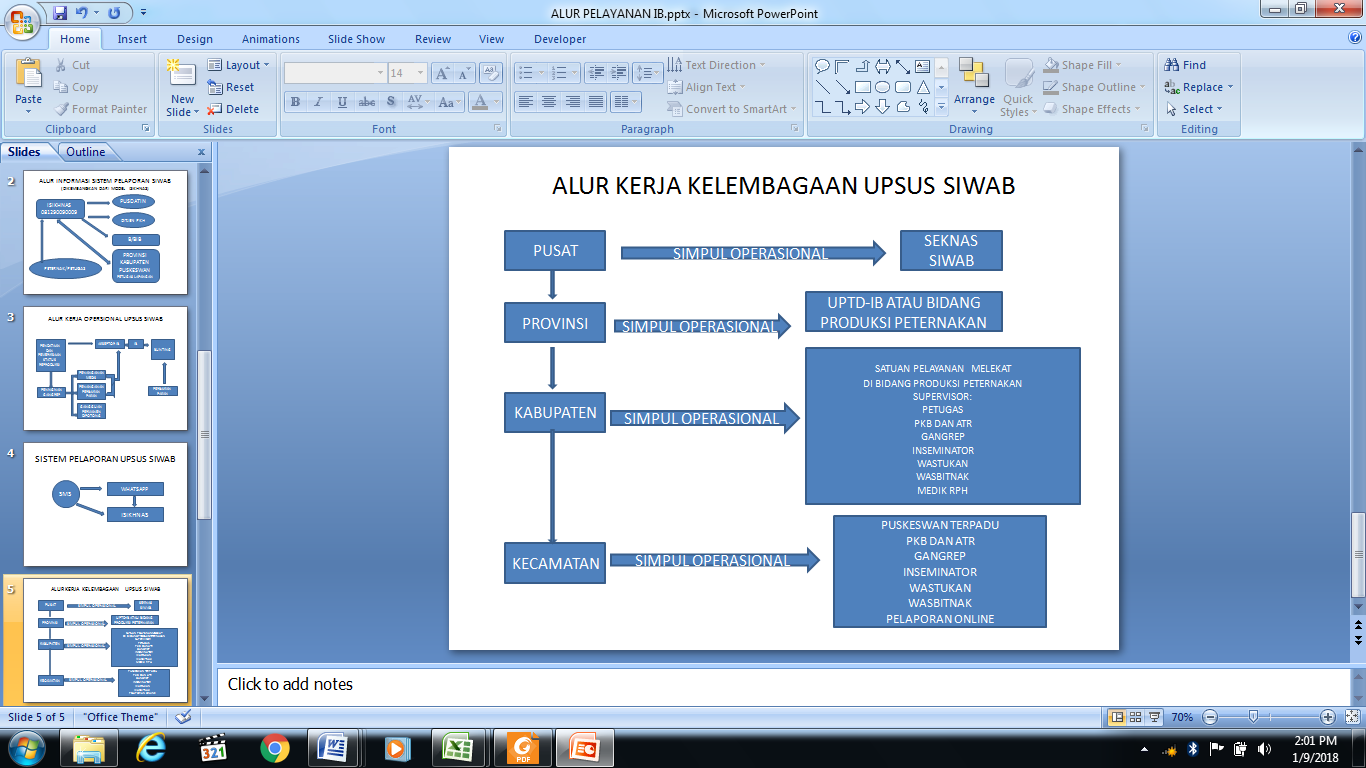 Sumber: Dokumentasi juklak SIWAB 2017 Kab.MalangGambar 4.7.  Alur Kerja Operasional UPSUS SIWABSumber: Dokumentasi juklak SIWAB 2017 Kab.Malang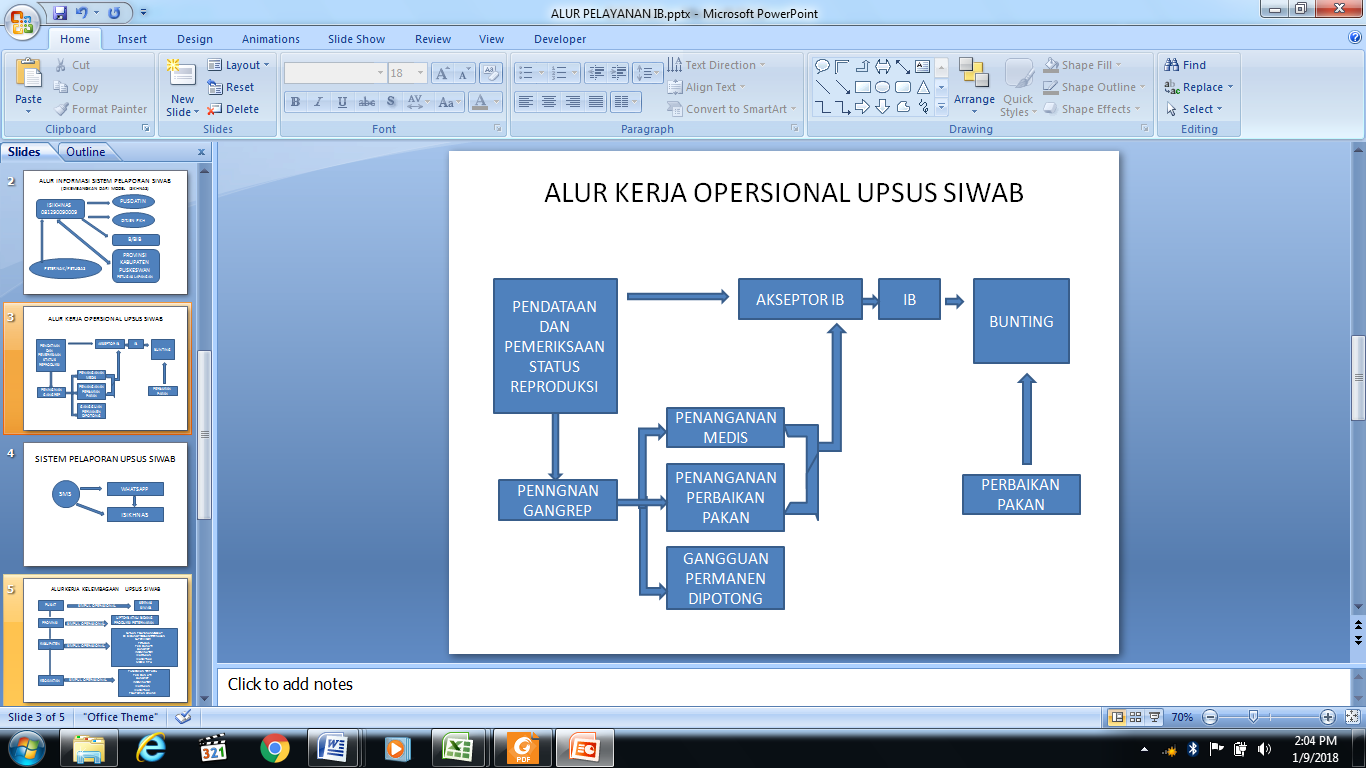 Gambar 4.8. Bagan mekanisme pelayanan inseminasi buatan 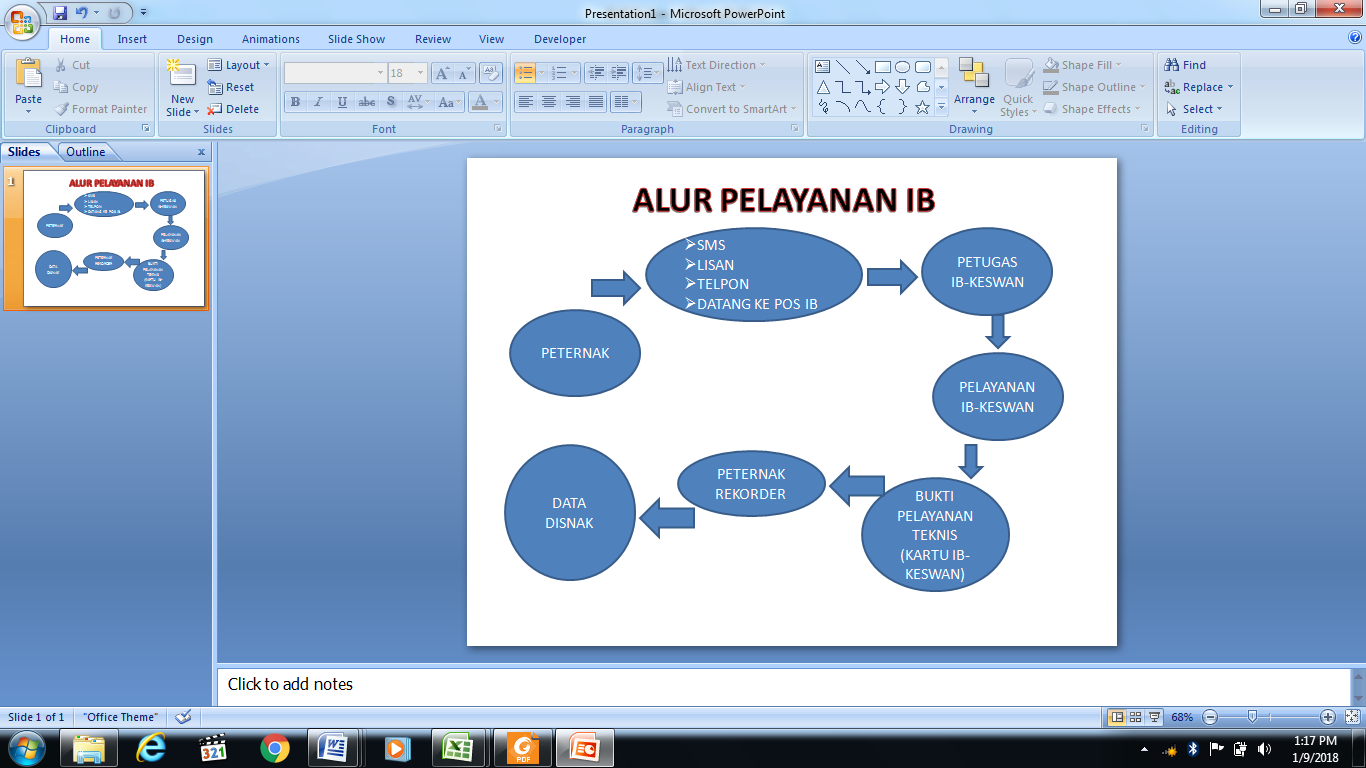 Sumber: dokumentasi juklak SIWAB 2017 Kab.MalangGambar 4.9. Alur Pelaporan UPSUS SIWAB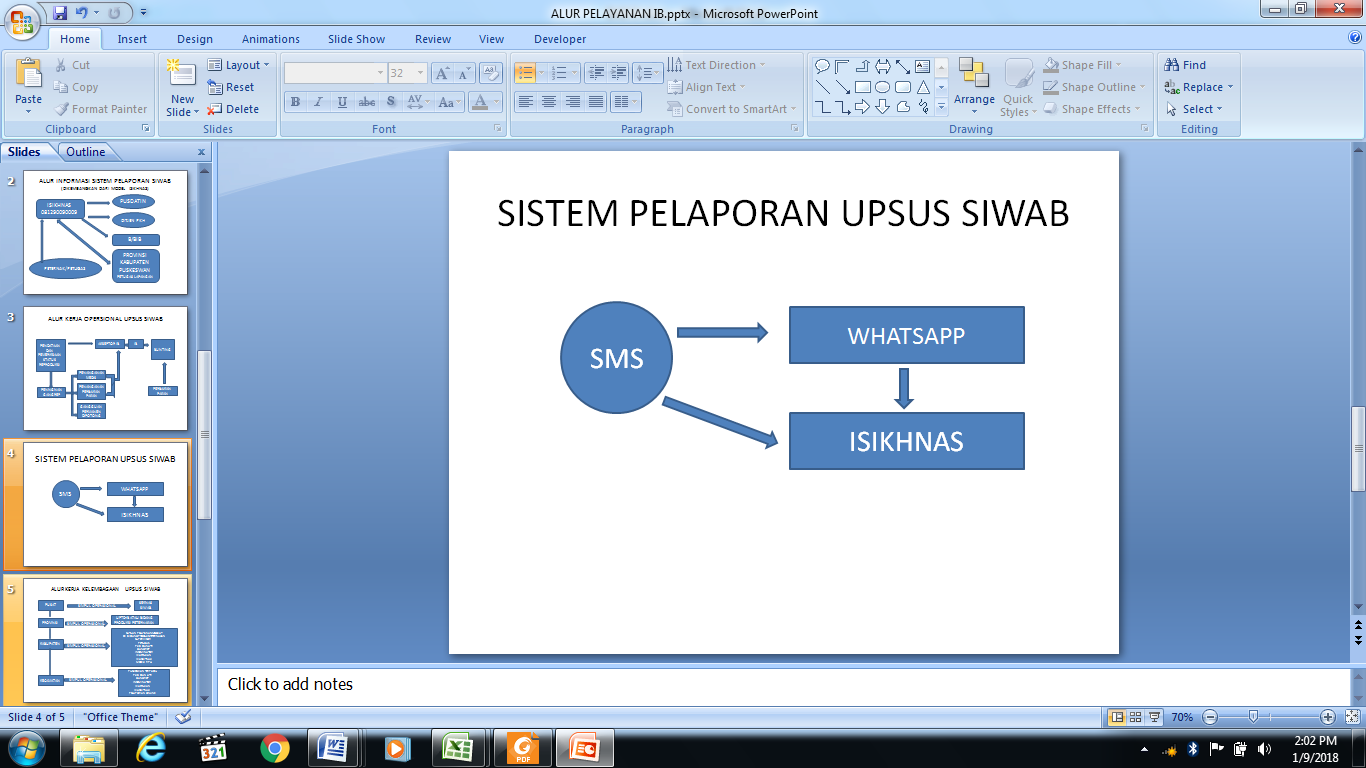 Sumber: Dokumentasi juklak SIWAB 2017 Kab.MalangGambar 4.10. Alur Informasi Pelaporan SIWAB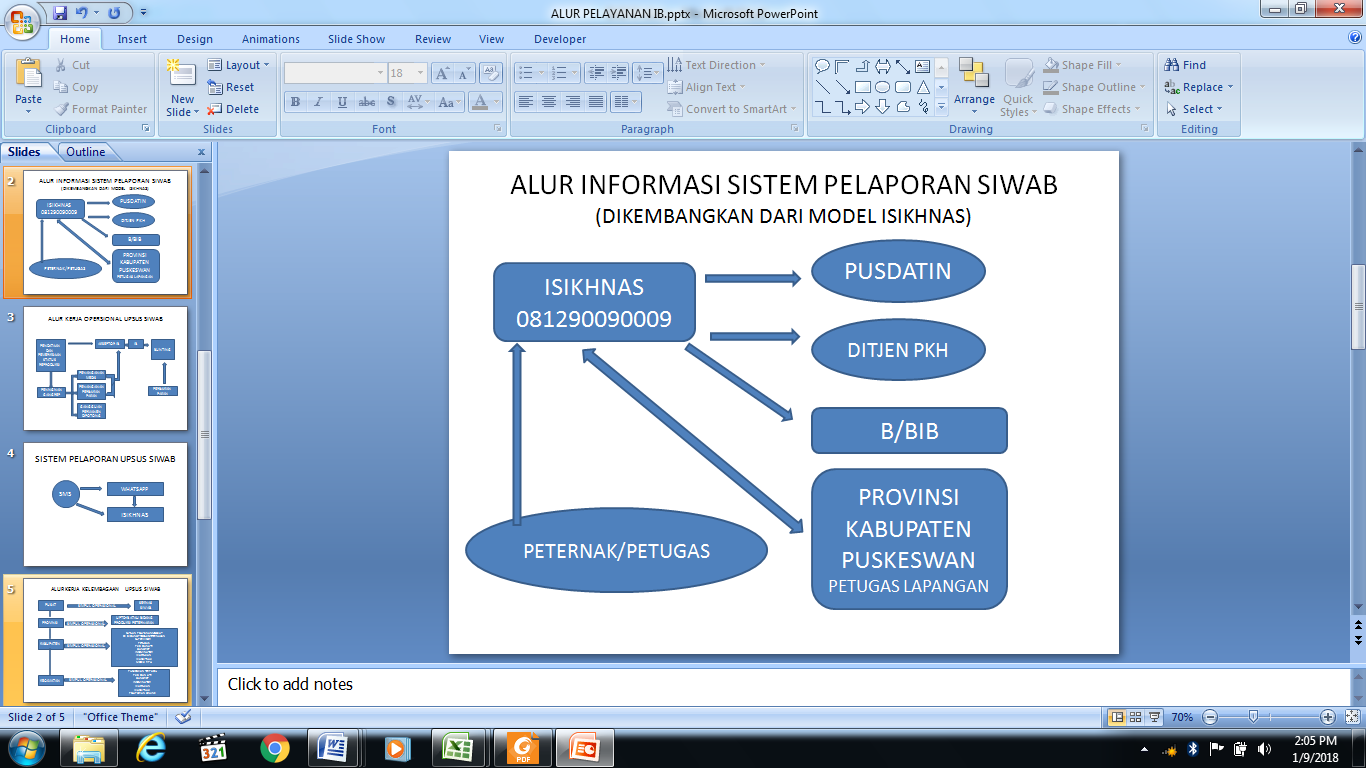 Sumber: Dokumentasi juklak SIWAB 2017 Kab.MalangFaktor berpengaruh pada pelayanan inseminasi buatanDua hal yang telah dijadikan tolok ukur masalah yang muncul secara teknis sebagai gambaran masalah dalam implementasi kebijakan Pelayanan inseminasi buatan gratis program UPSUS SIWAB. Dan yang ketiga adalah faktor yang mempengaruhi keberhasilan pelayanan  inseminasi dan kegiatan inseminasi itu sendiri. Berdasarkan keterangan yang dirangkum dari beberapa narasumber yang bertindak selaku pelaksana lapangan dengan sebutan lain yaitu inseminator, bahwa ada beberapa yang berpengaruh pada keberhasilan pelayanan inseminasi buatan antara lain : ketersediaan dari sarana dan prasarna kegiatan pelayanan inseminasi buatan baik itu perlengkapan, objek atau indukan dan juga lokasi pelaksanaan. Selain itu juga dibutuhkan kemampuan yang cukup untuk melakukan inseminasi buatan dengan tepat. Untuk hal kemampuan bukan hanya skill dari petugas akan tetapi juga skill beternak yang dimiliki oleh peternak yaitu untuk bisa memahami kondisi ternak dengan baik. Misalnya pengetahuan analisis siklus birahi, tanda birahi, tanda kebuntingan dan kemampuan perawatan terhadap ternak pra dan pasca inseminasi.B. 	DIMENSI TINGKAT KEMAJEMUKAN DARI KELOMPOK SASARANImplementasi pelayanan inseminasi buatan gratis dalam program UPSUS SIWAB, dianalisisi dengan pendekatan dimensi kemajemukan kelompok sasaran. Berdasarkan jenis kelompok sasaran yang didapatkan dilapangan kegiatan pelayanan inseminasi buatan ini ditujukan kepada seluruh peternak yang memiliki ternak rumansia besar untuk mendorong suplai stok daging nasional. Sasaran yang ditemukan dilapangan antara lain ada beberapa ras sapi indukan dijelaskan dalam tabel berikut:Tabel 4.10. tabel variasi indukan dari hasil pengukuran lapanganSumber : Data Primer diolah 2018Golongan peternak yang menjadi sasaran adalah seluruh jeis peternak baik peternak konvensional maupun peternak modern , baik peternak utama maupun peternak sambilan. Berikut didapatkan kecenderungan jenis peternak yang ada di Kabupaten Malang dari hasil pengambilan contoh peternak di Kecamatan Pakis Kabupaten Malang , dari 32 responden yang ditemui secara keseluruhan 100% merupakan peternak yang memiliki profesi ganda peternak dan pekerjaan lainnya.Tabel 4.11. Data Pekerjaan Responden Sumber :Data Primer setelah Diolah, 2018.  C. 	DIMENSI PROSENTASE KELOMPOK SASARAN TERHADAP TOTAL POPULASIDimensi ini mewakili analisis kebijakan pelayanan inseminasi buatan gratis melalui, sisi pandang perhitungan jumlah dominasi sasaran terhadap jumlah keseluruhan dari populasi ternak yang ada. Sehingga didapat data bahwa seberapa besar jumlah sasaran yang ada, dan dampak akan ditimbulkan dari hasil kegiatan jika berjalan secara sukses. Berikut hasil rekapaitulasi data jumlah indukan produktif yang menjadi sasaran utama kegiatan pelayanan inseminasi buatan gratis di Kabupaten Malang. Jumlah populasi sapi potong di Kabupaten Malang sejak tahun 2016 yaitu 89,089 ekor jantan dan 134,628 ekor betina dengan jumlah 223,717 ekor. Data memberikan simpulan bahwa jumlah dominasi indukan sebagai sasaran kegiatan pelayanan memiliki nilai diatas 50% dan lebih dominan dibanding dengan jumlah jenis sapi pejantan  dlam populasi tersebut.4.3.2.2. VARIABEL KARAKTERISTIK KEBIJAKANA. 	DIMENSI KEJELASAN ISI KEBIJAKANAnalisis terkait dengan dimensi karakteristik kebijakan yang berkaitan dengan kejelasan isi kebijakan ini, di pandang sebagai sebuah hal yang wajib difahami oleh setiap penyeleggara dan pelaksana kebijakan ini. Dimana kejelasan kebijakan ini telah cukup dijelakan secara eksplisit dalam kerangka kebijakan terkait jenis pelayanan yang diselenggarakan dalm program UPSUS SIWAB yang terdiri atas 5 jenis kegiatan yaitu:Pelaksanaan kegiatan IB, Pemeriksaan Kebuntingan (PKb)Penanganan gangguan reproduksi (ATR)Pemenuhan hijauan pakan ternak dan pakan konsentratPenyelamatan betina produktif, danMonitoring, Evaluasi dan Pelaporan.Secara lebih detail terkait kegiatan dijelaskan dalam Pedoman Pelaksanaan bersama 6 (enam) Pedoman Teknis yang merupakan bagian tidak terpisahkan.  Pedoman Teknis yang dimaksud adalah sebagai berikut: Penyediaan Semen Beku, Tenaga Teknis dan Sarana IB serta Pelaksanaan IB.   Distribusi dan Ketersediaan Semen Beku, Nitrogen (N2) Cair dan Kontainer.   Penanganan Gangguan Reproduksi. Pemenuhan Hijauan Pakan Ternak dan Pakan Konsentrat. Pengendalian Betina Produktif. Monitoring, Evaluasi, dan Pelaporan.Kejelasan isi kebijakan yang diharapkan untuk dpaat difahami oleh seluruh unsur penyelenggara kebijakan pelayanan inseminaasi buatan gratis program UPSUS SIWAB ini menjadi perhatian Pemerintah Kabupaten Malang dalam hal ini Dinas Peternakan dan Kesehatan Hewan. Seperti yang dituturkan Plt. Kabid . Produksi Dinas Peternakan dan Kesehatan Hewan bahwa dalam rangka memberikan pemahaman kejelasan isi dan teknis penyelenggraan kegiatan pelayanan inseminasi butan  gratis maka diselenggrakan sosialisasi secara berkala dan konsisten kepada seluruh penyelenggara teknis baik inseminator dan recorder dalam kegiatan rapat bulanan di minggu ke empat setiap bulannnya dan sosialisasi penanganan ternak dan penerapan kebijakan pelayanan inseminasi buatan gratis di setiap kegiatan inseminasi di masing – msing pos pelayanan.  Data kegiatan lebih lajut dapat di simak dalam lampitan tabel . 4.12 . Tetang sosialisasi penyelenggraan UPSUS SIWAB ,terlampir.B. 	DIMENSI SEBERAPA JAUH KEBIJAKAN MEMILIKI DUKUNGAN TEORITISKebijakan pelayanan inseminasi buatan gratis dalam program UPSUS SIWAB merupakan kebijakan yang baru saja diterapkan dan masih baru secara kategori kebijakan. Ini merupakan kebijakan yang dapat dinilai sebagai kebijakan yang layak diterapkan ketika kebijakan ini secara teoritis  didukung oleh teori – teori yan cukup kuat dan bermanfaat bagi kebanyakan masyarakat. Untuk itu ada beberapa teori yang dapat dijadikan landasan pendukung untuk kebijakan ini tetap bertahan dan dilanjutkan bahkan dikembangkan lebih lanjut dan lebih luas.Ada beberapa teori pendukung diataranya yaitu:Teori subsidiSubsidi merupakan pembayaran pemerintah pada produsen, distributor, konsumen bahkan masyarakat hal tertentu. Misalnya , untuk mencegah penurunan industri. Secara umum subsidi diartikan suatu pemberian pemerintah dimaksudkan untuk membantu dan meningkatkan perkembangan usaha kelompok tani yang dianggap penting dan bergantung bantuan pemerintah.Menurut Habib Nazir (2004) subsidi adalah cadangan keuangan dan sumber – sumber daya lainnya untuk mendukung suatau kegiatan usaha atau kegiatan perorangan oleh pemerintah.Menurut Muhammad Hassanudin (2004) “Subsidi dapat mendorong peningkatan output produk-produk yang dibantu akan tetapi mengganggu proses alokasi sumber daya domestik secara umum dan memberi dampak yang merugikan terhadap perdagangan internasional”.Definisi diatas memberikan pemahaman bahwa subsidi merupakan :Cadangan dari pemerintah untuk mendukung suatu kegiatan usaha perorangan.Bantuan keuangan untuk menjaga ketahanan pangan masyarakat.Merupakan bantuan dari non-pemerintah yang sering disebut sebagai sumbangan.Teori inovasi pelayananMenurut Rin Mei Mirnasasri (2013) mengartikan inovasi di dalam pelayanan publik bisa diartikan sebagai prestasi dalam meraih, meningkatkan, dan memperbaiki efektivitas, metodologi, dan atau alat baru dalam pelayanan masyarakat.Inovasi layanan juga merupakan respon dan metode terhadap lingkungan eksternal akibat transformasi organisasi. Inovasi sukses adalah , layanan, produk, kreasi, implementasi dan proses, dan metode pelayanan baru sebagai pengembangan nyata dalam efisiensi, efektivitas atau kualitas.C. 	DIMENSI BESARNYA ALOKASI SUMBERDAYA FINANSIAL TERHADAP KEBIJAKAN TERSEBUTMenganalisis sebuah kebijakan berdasarkan besarnya aloksi sumberdaya finansial. Setiap kebijakan dibentuk dengan dukungan finansial. Kebijakn juga dapat diterapkan ketika laoksi finansial pendukungnnya mencukupi dan tepat sasaran. Sumber – sumber dan alokasi finansial menjadi perhatian utama kebijakan dapat terus berlanjut. Kebijakan UPSUS SIWAB dibiayai oleh dana yang bersumber pada APBN Kementerian Pertanian, Pemerintah Daerah Provinsi dan Pemerintah Kabupaten /Kota . dengan pengaloksian dan pembagian sesuai yang diatur lebih lanjut oleh pemerintah pusat dan penyeleggara lainnya. Sekitar 1,3 triliun menjadi anggaran kebijakan pelayanan inseminasi buatan gratis dan penyelenggaraan program UPSUS SIWAB yang lain . menghitung terkait anggaran untuk satu kali pelayanan inseminasi buatan sebagai subsidi operasional petugas lapangan memiliki anggaran seniali Rp. 30.000,- / IB, dengan fasilitasi sarana inseminasi berupa straw, seet, golve, dll, yang memiliki nilai akumulasi seniali Rp. 70.000 secara keseluruhan / IB.Menjadi hal yang patut untuk dipertimbangkan ketika program ini berlaku secara nasional dan berkelanjutan. Akankah pendanaan ini benar akan memberikan hasil dan timbal balik yang setimpal dan apakah perlu membuka kucuran dana sebesar ini untuk kebijakan dimaksud. Serta haruskan program ini tetap menjadi program yang secara kebijakan diberlakukan merata tanpa mengkaji potensi dan kemampuan setiap daerahnnya. Berdasarkan rangkuman hasil wawancara kepada beberapa pihak baik itu penyelenggara kebijakan di daerh dan juga peternak selaku penerima layanan ada beberapa opini terkait pendanaan tersebut yang berbuah pada subsidi total bagi pelayanan inseminasi buatan. Pertama, Pendapat terkait perstujuan terhadap subsidi yang bersal dari lingkungan masyarakat dengan alasan bahwa subsidi ini memeberikan peluang pemberian pelayanan tetap berjalan meskipun kondisi finansial peternak dalam keadaan tidak baik. Kedua, pendapat dari masyarakat terkait penolakan ataupun keinginan kembali pada sistem pembayaran normal dalam pemberian pelayanan inseminai buatan dilatar belakangi oleh ketidakpercayaan masyarakat pada kualitas barang subsidi, dan juga adanya realita dibeberapa tempat dan beberapa waktu sebelumnya berkaitan dengan penurunan kinerja dan komitmen petugas pelayanan akibat  jumlah subsidi yang kurang sesuai dan kerumitan pencairan biaya subsidi, serta tingkat kesadaran kebutuhan peternak akan teknologi inseminasi buatan yang sudah cukup tinggi. Ketiga, persetujuan terkait penerapan kebijakan yang berasal dari penyelenggara dimana  dukungan ini ditujukan kepdan sisitem integrasi pelporan yang terdapat dalam program pelayanan yang memudahkan rekapitulasi nasional dan inovasi subsidi yang akan memberikan bantuan pada peternak kecil. Keempat, penolakan yang berasal dari penyelenggara baik penyelenggra administratif ataupun lapangan akibat, kompleksitas kerumitan persiapan hingga pelaporan dan pertanggungjawaban kegiatan. Serta adanya penurunan pendapatan pelaksana teknis yang menurunkan kinerja. Ditambah  komplain yang sering diterima karena kerumitan prosedur pelayanan yang berdasarkan status domisili. Kebijakan ini merupakan inovasi kebijakan yang cukup menguntungkan bagi masyarakat akan tetapi tidak berlaku untuk seluruh masyarakat secara nasional.D. 	DIMENSI SEBERAPA BESAR ADANYA KETERPAUTAN DAN DUKUNGAN ANTAR BERBAGAI INSTITUSI PELAKSANAAnalisis kebijakan pelayanan inseminasi buatan gratis dalam program UPSUS SIWAB dlam dimensi keterpautan dukungan antar instansi pelaksana. Kebijakan ini merupakan kebijakan yang melibtkan berbagai pihak dn jaringan yang cukup luas dan besar. Jaringan dimaksud merupakan kesatuan dari pemerintah pusat, pemerintah daerah, lembaga / instansi terkait dan masyarakat.Adapun beberapa kerjasama dan instansi pendukung peneyelenggaraan kebijakan pelayanan inseminasi buatan gratis ini antara lain:Kementerian Pertanian , Direktorat  Jendral Peternakn dan Kesehatan Hewan.Pemerintah Daerah ProvinsiPemerintah Derah Kabupaten / KotaBalai Besar Inseminasi BuatanBalai Inseminasi BuatanPergurun TinggiBadan KeuanganMasyarakatdan lain – lain.Setiap instansi terkait memiliki tugas dan fungsi serta peranna masing- masing sesuai dengan keahlian dan bidang urusannya, misal penyedia finansial, penyedia sarana, penyedia semen beku, pelaksana lapagan, recorder, dan lain - lain.E. 	DIMENSI KEJELASAN DAN KONSISTENSI ATURAN YANG ADA PADA BADAN PELAKSANA Dimensi kejelasan dan konsistensi aturan yang ada pada badan pelaksana. Kejelasan dan konsistensi aturan disini dipertegas berdasarkan peraturan organisasi perangkat daerah dan kepegawaian nasional. Untuk pelaksanaan kebijakan ini dilaksanakan oleh tim  teknis yang ada di dlam naungan dan pengawasan pemerintah daerah dengan penetapan yang didasarkan pada keputusan nasional terkait tim pokja UPSUS SIWAB, struktru orgasinasi UPSUS SIWAB, dan tim supervisi UPSUS SIWAB. Sesuai keputusan menteri pernatian yang menjadi tindak lanjut Peraturan Menteri Pertanian No. 48 Tahun 2016 yang menaungi kebijakan UPSUS SIWAB. Aturan jelas bagi setip pelaksana yang ditetapkan dengn surat keputusan sebagai bagian tim tenik pelaksn untuk bekerja sesuai tupoksi dan optimalisasi kinerja. Dan setiap penyelenggara harus tetap konsisten dengan iktan aturan pelayanan sesuai kaidah penyelenggraan pelayanan publik yang diatur dalam undang – undang.F. 	DIMENSI TINGKAT KOMITMEN APARAT TERHADAP TUJUAN KEBIJAKANTingkat komitmen aparat terhadap tujuan kebijakan dalam analisis kebijakan pelayanan inseminasi butan gratis ini dilihat dari track record kegitan pelayanan yang dilkukan yitu dari jumlah kegiatn yng dilkukan dan kegitana pelaporan yang secara konsisiten dilaksnkan setiap harinya sehingga komitmen pelaksana selalu dijaga dan dipantau melalui pelaporan. Di Kabupaten Malang sendiri kegiatan untuk menjaga konsistensi kinerja dan komitmen pelaksana kebijakan pelyanan inseminasi buatan gratis ini dilakukan dengan beberapa kegitan  yaitu:Kegiatan pelaporan by Whatsapp disetiap harinnyaKegiatan pelporn setiap bulan yang berupa laporan rekapitulasiPemantuan by iShikNas yang dilakukan recorderSerta tinjauan lapangan lokasi pelayananG. 	DIMENSI SEBERAPA LUAS AKSES KELOMPOK-KELOMPOK LUAR UNTUK BERPARTISIPASI DALAM IMPLEMENTASI KEBIJAKANAnalisis penerapan kebijakan UPSUS SIWAB dari sudut pandang akses partisipasi kelompok – kelompok diluar pemerintah dalam implementasi kebijakan. Menyadari tentang kebijakan yang diterapkan secara nasional dan mencakup wilayah kerja ,dan juga kemajemukan persiapan yang dalam imlementasi kebijakan. Maka pemerintah selaku penyelenggara utama tidak segan untuk mepersiapkan rekanan kerja sebagai bertuk partisipasi seluruh elemen masyarakat dalam menyukseskan pelaksanaan kebijakan UPSUS SIWAB di tahun 2017. Membuka akses bagi setiap pihak yang mampu berperan untuk kelancaran penyelenggaraan kebijakan dan memberikan dukungan lebih untuk pencapaian hasil kegiatan, merupakan bentuk strategi pemerintah untuk menggali simpati masyarakat terhadap pemerintah. Akses yang diberikan pemerintah kepada masyarakat antara lain akses dalam tindakan pengadaan baik sebagai suplaier, distributor dan juga pengawasan.Akses yang dibuka oleh pemerintah ini juga telah mendapat jawaban dari lapisan masyarakat diantaranya dari pihak suplier sarana kegiatan pelayanan inseminasi buatan gratis dan juga pengadaan hijauan pakan yang melibatkan, BBIB ,BIB, Universitas, dan juga pihak swata lain yang berkoneten di bidang peyediaan sarana. Selaian itu akses juga dibuka bagi lapisan masyarakat yang berbentuk, kelompok peternak, koperasi usaha peternakan, insemintor swadaya yang direkrut oleh dinas, tak lupa peternak sebagai pihak kerjasama kegiatan lapangan dan pengawas untuk memberikan evaluasi dan pengaduan terkait komplain kegiatan pelayanan dan pihak lainnya.4.3.2.3. VARIABEL LINGKUNGANA. 	DIMENSI KONDISI SOSIAL EKONOMI MASYARAKAT DAN TINGKAT KEMAJUAN TEKNOLOGIBerkaitan dengan implementasi kebijakan pelayann inseminasi gratis dalam program UPSUS SIWAB yang merupakan program dengan sasaran masyarakat peternak, maka sangat erat keberhasilannya dipengaruhi oleh kondisi dari masyarakat sasaran kebijakan. Untuk itu menganalisis penerapan kebijakan dari sisi kondisi sosial ekonomi masyarakat menjadi sangat penting. Analisis kondisi dalam penerapan kebijkan dimaksud dapat dilakukan dengan menganalisis kondisi ekonomi dan sosial masyarakat peternak selaku sasaran kebijakan.Analisis ini ditujukan pada sasaran peternak sapi potong sebagai responden terkait kegitan pelayann inseminasi buatan gratis, dan berikut hasil pengukurn yang didapatkan tentang kondidi sosial ekonomi peternak sapi potong di Kabupaten Malang.Umur RespondenKlasifikasi umur responden penerima layanan inseminasi buatan gratis, dari Dinas Peternakan Kabupaten Malang dijelaskan pada Tabel 4.13.Tabel 4.13. Klasifikasi Umur Responden yang Mendapatkan Pelayanan Kesehatan Hewan dari Dinas Peternakan Sumber : Data Primer setelah diolah, 2018. Tabel  4.13. Menggambarkan bahwa sebagian besar peternak di  Kabupaten Malang yang menjadi responden berusia 27 - 47 tahun persentase sebesar 53.125% dari 32 orang. Ini dikarenakan usia tersebut merupakan usia produktif. Sedangkan masyarakat yang memiliki kisaran umur dari 48 – 68 tahun merupakan jumlah yang lebih sedikit yaitu dengan persentase 46,675%. Pada umur tersebut sudah termasuk umur yang tidak produktif secara kekuatan fisik untuk bekerja sebagai peternak. Hal ini sesuai dengan pendapat Wirosuhardjo dan Priyanti (1997) bahwa umur 15 – 45 tahun merupakan usia produktif secara ekonomi. Jenis Kelamin RespondenKabupaten Malang merupakan salah satu wilayah potensial dengan penduduknya yang berprofesi sebagai petani/peternak. Dalam wawancara dengan responden bahwa masyarakat Kabupaten Malang yang berjenis kelamin laki-laki dengan pekerjaan sebagai peternak sapi potong yaitu berjumlah 29 orang jumlah, sebesar 90,625%. Ini menandakan bahwa laki-laki memiliki peran yang sangat penting dalam peternakan sapi potong. Hal ini didukung oleh hasil penelitian Hendayana dan Wahyuni (1999) bahwa kegiatan dalam usaha ternak merupakan bagian dari kegiatan produktif yang meliputi kegiatan penyediaan pakan, member pakan, melakukan vaksinasi, membersihkan, mengawinkan, menjual hasil dan melakukan pembersihan kandang  ternak.Lama Mendapatkan Pelayanan Dinas Peternakan Kabupaten Malang mempunyai program disetiap tahunnya. Program tersebut adalah memberikan pelayanan kesehatan hewan pada ternak masyarakat. Program pelayanan kesehatan hewan berupa pemeriksaan gangguan reproduksi, pemeriksaan kesehatan, penyediaan pakan hijauan , yang jadwal pelaksanaannya dioptimalkan sesuai kebijakan UPSUS SIWAB. Adapun pelayanan kesehatan hewan dilaksanakan dalam waktu berbeda-beda, dapat dilihat pada Tabel 4.14.    Tabel 4.14. Data Lamanya Responden Mendapatkan Pelayanan dari Dinas Peternakan Sumber  : Data  Primer setelah Diolah, 2018.Tabel 4.14. Menggambarkan peternak sapi potong yang menjadi responden telah mendapatkan pelayanan dalam kurun waktu selama 2 – 5 tahun dengan jumlah 5 orang dan persentase 15,625%. Sedangkan peternak sapi potong telah mendapatkan pelayanan kurun waktu 6 – 10 tahun, yaitu ada 13 orang sekitar persentase 40,625%. Dan  peternak sapi potong penerima pelayanan dengan lama lebih dari 10 tahun, yaitu sebanyak 14 orang, dengan persentase 43,375 %. Tingkat kepercayaan terhadap kinerja dari Dinas Peternakan lebih tinggi ketika semakin lama mendapat pelayanan. Dampak lain, tercipta kerja sama lebih baik dan  kepuasan penerima jasa layanan. Hal ini didukung oleh pendapat Zeithaml, dkk (1990) bahwa salah satu dimensi kualitas pelayanan untuk menilai kepuasan seseorang yaitu dengan keandalan yaitu kemampuan untuk menyediakan pelayanan yang terpercaya dan tepat waktu.  Pendidikan Terakhir RespondenMasyarakat peternak di Kabupaten Malang menjadi responden dalam penelitian ini, memiliki riwayat pendidikan dapat dilihat pada Tabel 4.15.Tabel 4.15. Pendidikan Terakhir Responden Sumber :Data Primer setelah Diolah, 2018. Tabel 4.15. memberikan gambaran pendidikan peternak sapi potong.  pendidikan yang tergambar adalah tingkatan sekolah dasar (SD) jumlah 4 orang dengan persentase sebesar 12,5%. Sedangkan peternak yang memilki tingkat pendidikan sampai SMA  ada 16 orang dengan persentase sebesar 50%. Gambaran ini menjelaskan adanya kualitas pendidikan yang lebih baik akan mempengaruhi cara berpikir seorang peternak. Sejalan dengan pendapat Mubyarto (1986) bahwa tingkat pendidikan peternak akan mempengaruhi pola berpikir, kemampuan belajar, dan taraf intelektual. Dengan pendidikan formal maupun informal maka peternak akan memiliki pengetahuan dan wawasan yang luas sehingga lebih mudah merespon suatu inovasi yang menguntungkan bagi usahanya.Pekerjaan RespondenBerdasarkan data responden ,pekerjaan mayoritas adalah petani/peternak sekunder, lebih jelas terdapat pada Tabel 4.16.Tabel 4.16. Data Pekerjaan Responden Sumber :Data Primer setelah Diolah, 2018.  Tabel 4.16. Menjelaskan responden yang berprofesi sebagai peternak dengan memiliki pekerjaan lain dengan jumlah 32 orang dan persentase sebesar 100%. Jadi peternak di Kabupaten Malang memiliki kecenderungan peternak sekunder dalam arti profesi ganda /peternak sambilan. Kebanyakan  pemeliharaan bersifat tradisional/intensif/pemeliharaan sapi kandang. Seluruh kebutuhan sapi disuplai oleh peternak, termasuk pakan dan minum. Penerapan tipe pemeliharaan ini, mengingat lokasi yang sudah cukup berkembang dengan lingkungan industri, permukiman dan kondisi sosial masyarakat dengan pola hidup mengarah pada masyarakat kota, yang cenderung kompleks dan rentan konflik keamanan yang mengacam keamanan ternak. Jumlah Kepemilikan Ternak Sapi PotongBerdasarkan data, responden dengan pekerjaan sebagai peternak sapi potong memilihara ternak sapi potong untuk memenuhi kebutuhan hidup dan investasi . Tabel 4.17. Data Jumlah Kepemilikan Ternak Sapi Potong oleh Peternak Sumber :Data Primer setelah Diolah, 2018. Tabel 4.17. memberikan penjbarn terkait responden denagn jumlah ternak sapi potong jumlah antara 2 – 13 sejumlah 32 orang dengan  persentase sebesar 100%. Jumlah ini di bawah skala terendah dari usaha bisnis peternakan, sehingga merupakan kegiatan sambilan. Ini juga  didukung oleh Wirosuhardjo dan Priyanti (1997) bahwa salah satu ciri usaha peternakan bersifat sambilan adalah usaha yang dicirikan oleh skala pengusahaan ternak yang relatif kecil. B. 	DIMENSI DUKUNGAN PUBLIK TERHADAP SEBUAH KEBIJAKANDimensi dukungan publik terhadap sebuh kebijakan dapat diukur berdasarkan penilaian pelayanan yang telah diberikan. Maka dalam analisi terkait dimensi ini diukur dengan tolok indikator pelayanan yang telah diberikan penilaian dari masyarakat selaku penerima layanan. Dalam analisis ini didapatkan 32 responden yangn memberikan penilaiannya terhadap kegiatan yang pelayanan yang telah dilakukan selama bulan jauari 2018. Berikut hasil penilaian masyarakat terkait pelaksnaan kegiatan;Tabel 4.18. Persetujuan pelayanan IB gratis oleh masyarakatSumber : Data sekunder diolah tahun 2018Tabel 4.18.  menyebutkan bahwa terkait dengan kegiatan pelayanan inseminasi gratis yang diberikan diperoleh penilaian dalam bentuk persetujuan. Adapun penilaian tersebut diambil dari 32 responden dan  7 orang atau 21,88% memeberikan pendapat sangat setuju dan 21 orang atau sekitar 65,63% setuju sedangkan 4 orang atau sekitar 12,50% cukup setuju dengan pelaksanaan kebijakan pelayanan inseminsi gratis program UPSUS SIWAB. Dari 32 responden tidak didapatkan ketidaksejutuan satupun.C. 	DIMENSI SIKAP DARI KELOMPOK PEMILIH (CONSTITUENCY GROUPS)Sikap ini ditunjukan dari alasan mengapa ekseptor menentukan menggunakan jasa pelayanan inseminasi buatan untuk pengembangan ternaknya. Sebagian besar akseptor memiliki pandangan bahwa keputusan yang diambil untuk memilih jasa pelayanan inseminasi buatan didasarkan pada alasan, inseminasi buatan dipercaya sebagai sebuah inovasi teknologi peternakan yang mamapu memberikan hasil peternakan yang lebih tinggi dibanding dengan pengembangan ternak dengan metode alami. Dari sisi kualitas bibit ternak dan kemudahan proses inseminasi ternak serta keamanan dalam proes inseminasi ternak baik. Hal ini tidak lain didorong oleh tingkat kualitas pelayanan yang diberikan. Menurut Skelcher (1992) dalam Ambarwati (2004), bahwa ada empat kriteria dalam mengevaluasi kualitas pelayanan pada pemerintah daerah yaitu :Karakteristik pelayanan, terdiri dari kegunaan, pedoman, batasan waktu, dapat dipercaya, informasi dan kinerja. Dijelaskan dalam tabel 4.19. berikut :Tabel 4.19. Pengukuran Karakteristik pelayanan skor (0-5)Sumber : pengolahan data primer 2018Data diatas dirangkum dari hasil tabulasi penilaian responden yang memberikan penilaian terkait karakteristik pelayanan yang diberikan dengan penjabaran data berikut,Tabel diatas menjelskan bahwa 62,50% dari 32 responden yanag memberikan penilaian mengakui bahwa pelayanan inseminasi buatan gratis ini bermanfaat dalam pengembangan ternak, 9,38 berpendapat sangat bermanfaat , 25% cukup bermanfaat dan hanya 3,13 % atau 1 orang yang memandang kurang bermanfaat.Masyarakat responden memberikan penilaian atas keseuaian pelaksanaan yaitu: 3,13% sangat sesuai , 56,25% mengtakan sesuai 40,63 % berpendapat cukup sesuai dengan pedoman pelaksanaan.Penilaian terkiat waktu pelayanan diberikan hanya dalm 3 kategori dengan perolehan 12,50% sangat sesuai, 81,25% sesuai, dan hanya 6,25% yang menyebut cukup sesuai.Persetujuan untuk pelayanan inseminasi buatan secara gratis mendapatkan persetujuan 65,63% menyatakan setuju dan 21,88%sngat setuju hanya 12,50% yang cukup setuju dan berakhir dengan kategori 3 penialaian tersebut.Berbicara tentang pemberian informnasi terkait inseminasi gratis yang terlihat dlam paparan hanya ada 3 kategori sangat setuju 21,8%, setuju 75% dan cuku setuju 3,13%.Pelayanan yang disajikan kepda masyarakat memeberikan hasil penilaian yaitu 78,13% puas, 21,88% sangat puas, dengan simpulan masyarakat puas dengan layanan yang diberikan.Hubungan personal, terdiri atas keramahan, ketanggapan, kemampuan, komunikasi dan keamanan. Dijelaskan dalam tabel 4.20. berikut:Tabel 4.20. Pengukuran Hubungan personal (0-5)Sumber : pengolahan data primer 2018Berikut data diatas disimpulkan dari hasil pengukuran dari 32 responden yang dijabarkan sebagai berikut,Adanya 3 S dalam pelayanan merupakan hal yang seringkali menjadi perhtian masyarakat terhadap petugas pelayanan dari pemerintah , dalam penilaian pelayanan inseminasi buatan gratis didpatkan penilaian dari masyarakat 78,13% puas dan 12,50% sangat puas sisanya cukup puas.Berbicara tentang kesesuaian petugas dalam memberikan pelayanan yang menggambarkan ketanggapan petugas diperoleh hasil pengukuran 46,88% sesuai, dan 50% cukup sesuai.Tabel diatas menjelaskan tentang kemampuan petugas dalam memberikan pelayanan inseminasi buatan dan dihasilkan hanya 2 kategori dari  kategori penilaian yaitu 21,88% sangat puas dan 78,13% puas .Dari tabel diatas dijelaskan bahwa adanya hubungan secara personal antara petugas dan masyarakat yang dinilai 18,75% sangat baik dan 75%menyebut baik sedngkan ada 6,25% menyatakan cukup baik.Pengaturan pelayanan, diantaranya penampilan dan fungsi. Dijelaskan dalam tabel 4.21.Tabel 4.21. Pengukuran Pengaturan pelayanan (0-5)Sumber : pengolahan data primer 2018Pengukuran ini dilakukan dengan indikator dalam tabulasi berikut yang menjelaskan bahwa 56,25% sesuai, 3.13% sangat sesuai, dan 40,63% cukup sesuai dalam penggunaan baju dinas selama pelayanan. Berbicara tentang kesesuaian petugas dalam memberikan pelayanan yang menggambarkan ketanggapan petugas diperoleh hasil pengukuran 46,88% sesuai, dan 50% cukup sesuai.Dan dalam tabel selanjutnya dijelaskan terkait pengukuran kesesuaian fasilitas yang diterima sebagai gambaran fungsi pelayanan dengan hasil 78,13% sesuai,18,75% sangat sesuai dan 3,13% cukup sesuai.Kekuatan pelanggan, yaitu hak  dan suara. Dijelaskan dalam tabel 4.22. berikut:Tabel 4.22. Pengukuran Kekuatan Pelanggan (0-5)Sumber : pengolahan data primer 2018Menganalisis kebijakan berdasarkan kekuatan pelanggan, dan dari dapatkan hasil pengukuran terkiat hasil pelayanan yang diberikan petugas dengan dominasi baik senilai 68,7% dan sangat puas 31,25%Dan dalam tabel selanjutnya dijelaskan terkait pengukuran kesesuaian fasilitas yang diterima sebagai gambaran fungsi pelayanan dengan hasil 78,13% sesuai,18,75% sangat sesuai dan 3,13% cukup sesuai.D. 	DIMENSI TINGKAT KOMITMEN DAN KETERAMPILAN DARI APARAT DAN IMPLEMENTORTingkat komitment dari para petugas lapangan sangat dijaga dengan monitoring yang setiap hari dilaksanakan oleh recorder yang melakukan pemantauan melalui media telekomunikasi whastapp dalam pelaporan kegiatan harian , selain itu monitoring bulanan juga dilakukan dengan pelaporan kegiatan IB bulanan dalam bentuk pelaporan. Selain itu komitmen ketermpilan juga selalu dijga oleh penyelenggara  dengan menugaskan  sumberdaya inseminasi bersertifikat dan berpengalaman dan konsisten dengan perizinan penyelenggaraan teknis, seperti halnya perhatian terhadap kepemilikan surat izin inseminasi bagi inseminator.BAB VPENUTUP5.1. SIMPULANBatasan, Kriteria Wilayah dan Target Pelayanan Inseminasi Buatan Gratis. Terangkum bahwa pelayanan inseminasi buatan gratis yang ada di Kabupaten Malang dibatasi oleh seluruh wilayah adminstratif Kabupaten Malang terbagi atas 33 kecamatan ,dengan 73 pos pelayanan. Masing – masing telah didukung dengan tenaga pelayanan kompetensif. Selain itu pelayanan ini ditargetkan mampu menyediakan dan menyelenggarakan pelayanan secara menyeluruh dengan angka jumlah akseptor 81,043, angka jumlah pelayanan inseminasi buatan 105,356 di tahun 2017.  Penyebaran pos pelayanan memang telah menyeluruh ,akan tetapi kegiatan masih sering kali terhambat oleh benturan pembagian wilayah kerja yang sering menyulitkan masyarakat yang didasarkan pada status domisili sedangkan jangkauan kepada pos sesuai domisili telampau jauh, dan petugasnnya sendiri berkaitan dengan etika pelayanan dan kepercayaan pelanggan.Implementasi Kebijakan Pelayanan Inseminasi Buatan Gratis dalam UPSUS SIWAB di Kabupaten Malang. Kebijakan ini diselenggrakan dengan memperhatikan keseluruhan atribut pelaksanaan mulai dari pelaksana, aturan, finansial, sosialisasi hingga pelaporan dan pengawasan. Meskipun tingkat produktifitas yang tercatat hingga akhir tahun 2017 baru mencapai 76,808 jumlah akseptor, 80,309 kegiatan inseminasi sedang jumlah straw yang dikeluarkan 90,211. yang mengindikasikan adanya pengulangan dan munculnya kendala pelaksanan dari sisi pelaporan sehingga implementasi lapangan belum tercover sepenuhnya untuk dicatat di pusat pelaporan. Akan tetapi secara penilaian pelayanan lapangan atau teknis didapatkan tingkat kepuasan yang cukup tinggi. Meskipun tidak sedikit pendapat yang lebih menekankan pada penijauan ulang penerapan kebijakan bagi wilayah pola swadaya untuk disesuaikan dengan amanat peraturan yang dikeluarkan .Faktor Pendukung dan Faktor Penghambat Keberhasilan Pelayanan  IB dalam Mencapai Target Swasembada Daging. Hal yang sangat berpengaruh terhadap keberlangsungan keberhasilan pelayanan inseminasi buatan antara lain, ketersediaan dari sarana dan prasarana kegiatan pelayanan inseminasi buatan baik itu perlengkapan, objek atau indukan petugas yang kompetitif dan juga lokasi pelaksanaan, serta masyarakat yang sadar akan pengembangan bidang peternakan. Kesadaran dimaksud adalah untuk hal kemampuan bukan hanya skill dari petugas akan tetapi juga skill beternak yang dimiliki oleh peternak, serta orientasi peternakan kearah bisnis peternakan rakyat bukan tabungan. Faktor yang lain adalah konsistensi terhadap aturan yang telah ditetapkan. Dalam pelaksanaan yang ada, masih banyak dari faktor diatas yang belum dapat terpenuhi secara optimal. Sarana kelengkapan  inseminasi buatan berupa straw yang sempat mengalami keterlambatan diawal pelaksanaan, pedoman pelaksanaan bagian pelaporan dan pertanggungjawaban kegiatan, dan benturan lokasi pelayanan akibat pembagian lokasi pelayanan yang hanya beracuan pada status domisili resmi, Serta sarana penunjang pelaporan untuk monitoring yang belum mampu menampung pelaporan nasional sehingga menghambat recording yang dilaporkan oleh petugas lapangan. Masih kurangnnya pemahaman mindset masyarakat terhadap pola bisnis peternakan sehingga daya jual ternak masyarakat untuk pemenuhan stok daging masih rendah.5.2. SARANBerkaitan dengan Batasan, Kriteria Wilayah dan Target Pelayanan Inseminasi Buatan Gratis di Kabupaten Malang. Tentu berkiblat pada pengaturan pusat sesuai ketetapan. Dan jauh lebih baik jika dilakukan kembali peninjaun terkait pengaturan batas wilayah pelayanan yang lebih memudahkan petugas untuk bisa memberikan layanan kepada setiap pasien pelapor secara prima tanpa mempermasalahkan status domisili.Berkaitan dengan hasil implementsi dan munculnya mslah terkait pelaporan diharapka pemerintah sebagai fasilitator dapat memperbiki fsilitas pelaporn sehingga mampu mengakomodir pelaporan secara penuh dan pelporan lebih lancar dengan peningkatan kapasitas server pelaporan. Dan terkait penerapan kebijkn tentunya harus konsisten terhadap apa yang ditungkan dalam kebijakan dan memperhatikan kondisi wilayah sasaran sehingga kebijakan akan lebih bermanfaat yaitu memberikan penerapan yang berbeda antara wilayah pola subsidi dengan wilayah pola swadaya.Persiapan yang lebih matang terkait pengaturan dan sarana kelengkapan harus menjadi perhatian untuk penerpan kebijakn dan itu berlaku untuk dipersiapkan ketika kebijakan ini terus digulirkan. Pelayana dilakukan terhadap ternak masyarakat yang mobilisasinya dinamis serta didasarkan atas dasar kepercayaan sehingga perlu ditinjau kembali terkait btasan wilayah pelaynan denga ststus domisisli agar pelayanan lebih meudah dilksanakan. Peningkatan kapasitas server pelaporan sebagai sarana monitoring  agar kinerja lapangan dapat terakomodir lebih cepat dan komperhensif. Meningkatkan sosialisasi terkait pandangan pola bisnis peternakan rakyat dari mindset tabunagan peternakan rakyat.JudulVariabelDimensiIndicator1234IMPLEMENTASI KEBIJAKAN PELAYANAN INSEMINASI BUATAN (IB) GRATIS DALAM PROGRAM UPAYA KHUSUS SAPI INDUKAN WAJIB BUNTING (UPSUS SIWAB) UNTUK MEWUJUDKAN SWASEMBADA DAGINGKarakteristik dari Masalah (tractability of the problems)Tingkat Kesulitan Teknis dari masalah.1.Tingkat Kesulitan Melakukan Inseminasi Pada Indukan (Dilihat Dari Pengulangan Ib)2.Mekanisme inseminasi3.faktor mempengaruhi IBIMPLEMENTASI KEBIJAKAN PELAYANAN INSEMINASI BUATAN (IB) GRATIS DALAM PROGRAM UPAYA KHUSUS SAPI INDUKAN WAJIB BUNTING (UPSUS SIWAB) UNTUK MEWUJUDKAN SWASEMBADA DAGINGKarakteristik dari Masalah (tractability of the problems)2. Tingkat kemajemukan dari kelompok sasaran.1. Variasi Jenis Indukan Sapi  2. varisasi peternakIMPLEMENTASI KEBIJAKAN PELAYANAN INSEMINASI BUATAN (IB) GRATIS DALAM PROGRAM UPAYA KHUSUS SAPI INDUKAN WAJIB BUNTING (UPSUS SIWAB) UNTUK MEWUJUDKAN SWASEMBADA DAGINGKarakteristik dari Masalah (tractability of the problems)3. Prosentase kelompok sasaran terhadap total populasi.1. Jumlah Populasi Sapi Indukan Siap Kawin/ Populasi Indukan KeseluruhanIMPLEMENTASI KEBIJAKAN PELAYANAN INSEMINASI BUATAN (IB) GRATIS DALAM PROGRAM UPAYA KHUSUS SAPI INDUKAN WAJIB BUNTING (UPSUS SIWAB) UNTUK MEWUJUDKAN SWASEMBADA DAGINGKarakteristik Kebijakan/ undang-undang (ability of statute to structure implementation)1. Kejelasan Isi Kebijakan.1.Jenis Pelayanan Kesehatan Hewan Yang Di Selenggarakan Dalam Upsus Siwab2. Tujuan &Target Pelayanan 3. Prosedur PelayananIMPLEMENTASI KEBIJAKAN PELAYANAN INSEMINASI BUATAN (IB) GRATIS DALAM PROGRAM UPAYA KHUSUS SAPI INDUKAN WAJIB BUNTING (UPSUS SIWAB) UNTUK MEWUJUDKAN SWASEMBADA DAGINGKarakteristik Kebijakan/ undang-undang (ability of statute to structure implementation)2. Seberapa jauh kebijakan memiliki dukungan teoritis.1. Kajian Mengenai Pengembangan Ternak Melalui Inseminasi BuatanIMPLEMENTASI KEBIJAKAN PELAYANAN INSEMINASI BUATAN (IB) GRATIS DALAM PROGRAM UPAYA KHUSUS SAPI INDUKAN WAJIB BUNTING (UPSUS SIWAB) UNTUK MEWUJUDKAN SWASEMBADA DAGINGKarakteristik Kebijakan/ undang-undang (ability of statute to structure implementation)3. Besarnya alokasi sumberdaya financial terhadap kebijakan .1. Sumberdana Dan Alokasi Dana Pembiayaan Bagi Penyelenggara Pelayanan Ib GratisIMPLEMENTASI KEBIJAKAN PELAYANAN INSEMINASI BUATAN (IB) GRATIS DALAM PROGRAM UPAYA KHUSUS SAPI INDUKAN WAJIB BUNTING (UPSUS SIWAB) UNTUK MEWUJUDKAN SWASEMBADA DAGINGKarakteristik Kebijakan/ undang-undang (ability of statute to structure implementation)4. Seberapa besar adanya keterpautan dan dukungan antar berbagai institusi pelaksana1. Rekanan Kerjasama Insitusi Penyelenggara Pelayanan Ib Gratis2. Tupoksi masing-masing institusi1234IMPLEMENTASI KEBIJAKAN PELAYANAN INSEMINASI BUATAN (IB) GRATIS DALAM PROGRAM UPAYA KHUSUS SAPI INDUKAN WAJIB BUNTING (UPSUS SIWAB) UNTUK MEWUJUDKAN SWASEMBADA DAGING5.Kejelasan dan konsistensi aturan yang ada pada badan pelaksana1. Standard Operating Proceduce (Sop) Pelayanan Ib Gratis2. media info pelayananIMPLEMENTASI KEBIJAKAN PELAYANAN INSEMINASI BUATAN (IB) GRATIS DALAM PROGRAM UPAYA KHUSUS SAPI INDUKAN WAJIB BUNTING (UPSUS SIWAB) UNTUK MEWUJUDKAN SWASEMBADA DAGING6.Tingkat komitmen aparat terhadap tujuan kebijakan1. Perjanjian Kontrak  Kerja Dan Laporan Pertanggung Jawaban Kinerja Pelayanan Ib GratisIMPLEMENTASI KEBIJAKAN PELAYANAN INSEMINASI BUATAN (IB) GRATIS DALAM PROGRAM UPAYA KHUSUS SAPI INDUKAN WAJIB BUNTING (UPSUS SIWAB) UNTUK MEWUJUDKAN SWASEMBADA DAGING7.Seberapa luas akses kelompok-kelompok luar untuk berpartisipasi dalam implementasi kebijakan1. Cakupan  Kerjasama Pelayanan Ib dan Cakupan Wilayah Kerja Pelayanan Ib Gratis serta data penyebaran ternakIMPLEMENTASI KEBIJAKAN PELAYANAN INSEMINASI BUATAN (IB) GRATIS DALAM PROGRAM UPAYA KHUSUS SAPI INDUKAN WAJIB BUNTING (UPSUS SIWAB) UNTUK MEWUJUDKAN SWASEMBADA DAGINGVariabel Lingkungan (non statutory variables affecting implementation)1.Kondisi sosial ekonomi masyarakat dan tingkat kemajuan teknologi1. fasilitas yang diberikan saat  Pelayanan Ib Gratis2. Kualifikasi Sasaran Ib Gratis3. kondisi ekonomi masyarakat peternak dilihat dari pendapatan usaha ternak sapi potongIMPLEMENTASI KEBIJAKAN PELAYANAN INSEMINASI BUATAN (IB) GRATIS DALAM PROGRAM UPAYA KHUSUS SAPI INDUKAN WAJIB BUNTING (UPSUS SIWAB) UNTUK MEWUJUDKAN SWASEMBADA DAGINGVariabel Lingkungan (non statutory variables affecting implementation)2.Dukungan publik terhadap sebuah kebijakan1. Pendapat Dan Tanggapan Penerima Layanan Ib Gratis2. Tingkat Partisipasi Dalam Pelayanan Ib Gratis (Jumlah Total Pelayanan Inseminasi)IMPLEMENTASI KEBIJAKAN PELAYANAN INSEMINASI BUATAN (IB) GRATIS DALAM PROGRAM UPAYA KHUSUS SAPI INDUKAN WAJIB BUNTING (UPSUS SIWAB) UNTUK MEWUJUDKAN SWASEMBADA DAGINGVariabel Lingkungan (non statutory variables affecting implementation)3.Sikap dari kelompok pemilih (constituency groups)1. Kepuasan Masyarakat Dengan Pemberian Pelayanan Ib Gratis dan latar belakang memilih pelayanan IBIMPLEMENTASI KEBIJAKAN PELAYANAN INSEMINASI BUATAN (IB) GRATIS DALAM PROGRAM UPAYA KHUSUS SAPI INDUKAN WAJIB BUNTING (UPSUS SIWAB) UNTUK MEWUJUDKAN SWASEMBADA DAGINGVariabel Lingkungan (non statutory variables affecting implementation)4.Tingkat komitmen dan keterampilan dari aparat dan implementor1. Legalistik skill inseminator (Sertifikasi Keahlian & Surat Izin Inseminasi)NoKegiatanWaktuPelaksanaanWaktuPelaksanaanWaktuPelaksanaanWaktuPelaksanaanWaktuPelaksanaanWaktuPelaksanaanWaktuPelaksanaanWaktuPelaksanaanWaktuPelaksanaanWaktuPelaksanaanWaktuPelaksanaanWaktuPelaksanaanWaktuPelaksanaanWaktuPelaksanaanWaktuPelaksanaanWaktuPelaksanaanWaktuPelaksanaanWaktuPelaksanaanWaktuPelaksanaanWaktuPelaksanaanWaktuPelaksanaanWaktuPelaksanaanWaktuPelaksanaanWaktuPelaksanaanWaktuPelaksanaanWaktuPelaksanaanWaktuPelaksanaanWaktuPelaksanaanWaktuPelaksanaanWaktuPelaksanaanWaktuPelaksanaanWaktuPelaksanaanWaktuPelaksanaanWaktuPelaksanaanNoKegiatanSEP  2017SEP  2017SEP  2017SEP  2017OKT 2017OKT 2017OKT 2017OKT 2017NOV2017NOV2017NOV2017NOV2017DES 2017DES 2017DES 2017DES 2017JAN 2018JAN 2018JAN 2018JAN 2018JAN 2018FEB 2018FEB 2018FEB 2018FEB 2018MAR2018MAR2018MAR2018MAR2018MAR2018APR 2018APR 2018APR 2018APR 2018NoKegiatan12341234123412344123412344123412341Persiapan UMRTP2Penyusunan dan pengajuan magang3Seminar Usulan Magang4Perbaikan Usulan Magang5Magang dan Pengumpulan Data6Penyusunan Laporan Akhir7Ujian Lisan Laporan Komperhensif Agenda 1Mewujudkan masyarakat yang agamis dan berbudayaSuatu kondisi masyarakat yang senantiasa menerapkan nilai-nilai agama dalam kehidupan sehari-hari dan senantiasa meningkatkan kualitas keimanan dan ketaqwaan terhadap Tuhan Yang Maha Esa serta berahklak mulia yang bedampak terhadap keamanan dan ketertiban dan produktifitas tinggi. Agenda 2Mewujudkan pemerintahan dan masyarakat yang demokratisSuatu kondisi penyelenggaraan pemerintahan  yang senantiasa melibatkan partisipasi masyarakat dalam pengambilan keputusan yang berlandaskan hukum dan keadilan. Sedangkan dari sisi masyarakat terwujudnya satu kondisi masyarakat yang modern dan majemuk, menjalani kehidupan bermasyarakat, berbangsa dan bernegara berdasarkan falsafah Negara Pancasila, ditandai dengan perilaku bijaksana, dan melaksanakan prinsip-prinsip musyawarah untuk mufakat Agenda 3Mewujudkan pemerintahan dan masyarakat yang mandiri dan berdaya saingSuatu kondisi pemerintahan dan masyarakat yang semakin mampu menyelenggarakan pemerintahan dan pembangunan berdasarkan kemampuan sendiri dan berdaya saing tinggi yang ditandai dengan semakin berkembangnya jiwa leadership dikalangan pemerintahan dan semangat entreprenership dikalangan masyarakat luas.  Agenda 4Mewujudkan masyrakat yang sejahteraMasyarakat yang semakin meningkat kemampuannya dalam memenuhi kebutuhan hidup dan adanya jaminan masa depan yang lebih baikNoPENDIDIKANJUMLAHJUMLAH1PASCA SARJANA1010PERTANIAN/PETERNAKAN5PERENCANAAN PEMBANGUNAN1EKONOMI2ADMINISTRASI22SARJANA3535DOKTER HEWAN7PETERNAKAN/PERTANIAN16PERIKANAN1SOCIAL2EKONOMI3ADMINISTRASI2TEKNIK33DIPLOMA44D344SLTA1616UMUM12SNAKMA/SMPP45SD22SD2NoPENDIDIKANJUMLAHJUMLAHKETERANGAN1SARJANASARJANA43PETERNAKAN34PERTANIAN1EKONOMI3TEKNIK MESIN2BIOLOGI1SOSIAL1HUKUM12DIPLOMADIPLOMA2D323SLTASLTA48UMUM29SMK17SNAKMA24SMP555SD44JUMLAHJUMLAHJUMLAH102NOPENDIDIKANJUMLAHKETERANGAN1SarjanaSarjanaKedokteran hewan2Peternakan2JumlahJumlah4NOSASARANINDIKATORTARGETREALISASICAPAIAN1Meningkatnya produksi hasil ternakPersentase peningkatan produksi daging2,702,73101,111Meningkatnya produksi hasil ternakPersentase peningkatan produksi telur2,802,97106,071Meningkatnya produksi hasil ternakPersentase peningkatan produksi susu4,503,9988,672Meningkat kan pendapatan peternakPersentase peningkatan pendapatan peternakan sapi potong5,005,401082Meningkat kan pendapatan peternakPersentase peningkatan pendapatan peternakan sapi perah4,205,50130,952Meningkat kan pendapatan peternakPersentase peningkatan pendapatan peternakan ruminasia kecil (kambing dan domba)7,007,10101,432Meningkat kan pendapatan peternakPersentase peningkatan pendapatan peternakan unggas6,506,52100,31Betina Produktif AKSEPTORI BKELAHIRANBetina Produktif Target 2017Target 2017Target 201795,34581,043105,35662,920NONAMAJABATANJABATAN DALAM TIM1Ir.Endang RetnowatiKepala dinas peternakan dan kesehatan hewanPembina2Ir. Endah SusilaningtyasKabid perbibitan, produksi dn pakanKetua3Drh.Woro Hambarukmi,MAKabid keswan dn kesmavetWakil ketua4Viktor Sembiring,S.Pt., MEKabid sarana prasarana dan penyuluhanWakil ketua5Sapto Waluyo,SP., MMAKasi perbibitan ternakSekretaris6Sugeng Widodo,S.PtKasi pakan ternakAnggota7Drh. Lucia Endah SukesiKasi pengamatan penyakit hewan dan pelayanan medic veterinerAnggota8Drh. Dwi Rahmad AnungKasi kesmavet dan obat hewanAnggota9Drh. Fitri WulandariKasi pencegahan dan pemberantasan penyakitAnggota10Drh. Tri Indah AndriyaniKasi budidaya peternakanAnggota11Drh. Dyah Ekaresti W.WKepala UPTD Puskeswan TurenAnggota12Drh.Retno Furi SekarsariKepala UPTD Puskeswan Sumber pucungAnggotaNoKegiatan201620171Jumlah IB (ekor)85,99280,3092Kelahiran (ekor)61,81526,6703Pengulangan IB24,17753,639NoJenisJumlah1LIMOUSINE49 EKOR2SIMMENTAL38 EKOR3ANGUS4 EKOR4BRAHMAN (PO)15 EKOR5PERAH15 EKORJUMLAH121 EKORNoJenis PekerjaanJumlahPersentase (%)1.Peternak002.Pekerjan lain dan peternak32100JumlahJumlah32100NoKlasifikasi Umur (Tahun)Jumlah (Orang)Persentase (%)1.27 – 471753.1252.48 – 681546.875JumlahJumlah32100NoLama Mendapatkan Pelayanan (Tahun)Jumlah (Orang)Persentase (%)1.0  –  5515,6252.5  – 10 1340,6253> 101443,375JumlahJumlah32100NoKlasifikasi Tingkat PendidikanJumlah (Orang)Persentase (%)1.Tidak pernah sekolah002.SD412,53.SMP1237,54.SMA16505.S100JumlahJumlah32100NoJenis PekerjaanJumlahPersentase (%)1.Peternak002.Pekerjan lain dan peternak32100JumlahJumlah32100NoKepemilikan Ternak Sapi PotongJumlahPersentase (%)1.2  – 13321002.14 – 25  003.26 – 37004.38 – 5000JumlahJumlah 32100TABULASI TABULASI TABULASI TABULASI TABULASI JAWABAN RESPONDEN TENTANG PERSETUJUAN PELAYANAN IB GRATIS JAWABAN RESPONDEN TENTANG PERSETUJUAN PELAYANAN IB GRATIS JAWABAN RESPONDEN TENTANG PERSETUJUAN PELAYANAN IB GRATIS JAWABAN RESPONDEN TENTANG PERSETUJUAN PELAYANAN IB GRATIS JAWABAN RESPONDEN TENTANG PERSETUJUAN PELAYANAN IB GRATIS NOALTERNATIF JAWABANJUMLAH RESPONDENPROSENTSE %KETERANGAN1SANGAT SETUJU721.88%2SETUJU2165.63%3CUKUP  SETUJU412.50%4KURANG  SETUJU00.00%5TIDAK  SETUJU00.00%JUMLAHJUMLAH32100.00%NOKARAKTER PELAYANANPENILAIAN RATA-RATA1KEGUNAAN3,782PEDOMAN3,623BATASAN WAKTU4,064KEPERCAYAN4,095INFORMASI4,186KINERJA4,21TABULASI 1TABULASI 1TABULASI 1TABULASI 1TABULASI 1TABULASI 1JAWABAN RESPONDEN TENTANG IB GRATIS DALAM MENGEMBANGAKN TERNAK MASYARAKATJAWABAN RESPONDEN TENTANG IB GRATIS DALAM MENGEMBANGAKN TERNAK MASYARAKATJAWABAN RESPONDEN TENTANG IB GRATIS DALAM MENGEMBANGAKN TERNAK MASYARAKATJAWABAN RESPONDEN TENTANG IB GRATIS DALAM MENGEMBANGAKN TERNAK MASYARAKATJAWABAN RESPONDEN TENTANG IB GRATIS DALAM MENGEMBANGAKN TERNAK MASYARAKATJAWABAN RESPONDEN TENTANG IB GRATIS DALAM MENGEMBANGAKN TERNAK MASYARAKATNOALTERNATIF JAWABANJUMLAH RESPONDENPROSENTSE %NILAI SKORJUMLAH SKOR1SANGAT BERMANFAAT39.38%5152BERMANFAAT2062.50%4803CUKUP  BERMANFAAT825.00%3244KURANG  BERMANFAAT13.13%225TIDAK  BERMANFAAT00.00%10JUMLAHJUMLAH32100.00%121RATA-RATARATA-RATARATA-RATARATA-RATARATA-RATA3.78125TABULASI 2TABULASI 2TABULASI 2TABULASI 2TABULASI 2TABULASI 2JAWABAN RESPONDEN TENTANG IB GRATIS DILAKSANAKAN SESUAI PEDOMANJAWABAN RESPONDEN TENTANG IB GRATIS DILAKSANAKAN SESUAI PEDOMANJAWABAN RESPONDEN TENTANG IB GRATIS DILAKSANAKAN SESUAI PEDOMANJAWABAN RESPONDEN TENTANG IB GRATIS DILAKSANAKAN SESUAI PEDOMANJAWABAN RESPONDEN TENTANG IB GRATIS DILAKSANAKAN SESUAI PEDOMANJAWABAN RESPONDEN TENTANG IB GRATIS DILAKSANAKAN SESUAI PEDOMANNOALTERNATIF JAWABANJUMLAH RESPONDENPROSENTSE %NILAI SKORJUMLAH SKOR1SANGAT SESUAI13.13%552SESUAI1856.25%4723CUKUP  SESUAI1340.63%3394KURANG  SESUAI00.00%205TIDAK  SESUAI00.00%10JUMLAHJUMLAH32100.00%116RATA-RATARATA-RATARATA-RATARATA-RATARATA-RATA3.625TABULASI 3TABULASI 3TABULASI 3TABULASI 3TABULASI 3TABULASI 3JAWABAN RESPONDEN TENTANG KESESUAIAN WAKTU PELAYANAN IB GRATISJAWABAN RESPONDEN TENTANG KESESUAIAN WAKTU PELAYANAN IB GRATISJAWABAN RESPONDEN TENTANG KESESUAIAN WAKTU PELAYANAN IB GRATISJAWABAN RESPONDEN TENTANG KESESUAIAN WAKTU PELAYANAN IB GRATISJAWABAN RESPONDEN TENTANG KESESUAIAN WAKTU PELAYANAN IB GRATISJAWABAN RESPONDEN TENTANG KESESUAIAN WAKTU PELAYANAN IB GRATISNOALTERNATIF JAWABANJUMLAH RESPONDENPROSENTSE %NILAI SKORJUMLAH SKOR1SANGAT SESUAI412.50%5202SESUAI2681.25%41043CUKUP  SESUAI26.25%364KURANG  SESUAI00.00%205TIDAK  SESUAI00.00%10JUMLAHJUMLAH32100.00%130RATA-RATARATA-RATARATA-RATARATA-RATARATA-RATA4.0625TABULASI 4JAWABAN RESPONDEN TENTANG PERSETUJUAN PELAYANAN IB GRATISTABULASI 4JAWABAN RESPONDEN TENTANG PERSETUJUAN PELAYANAN IB GRATISTABULASI 4JAWABAN RESPONDEN TENTANG PERSETUJUAN PELAYANAN IB GRATISTABULASI 4JAWABAN RESPONDEN TENTANG PERSETUJUAN PELAYANAN IB GRATISTABULASI 4JAWABAN RESPONDEN TENTANG PERSETUJUAN PELAYANAN IB GRATISTABULASI 4JAWABAN RESPONDEN TENTANG PERSETUJUAN PELAYANAN IB GRATISNOALTERNATIF JAWABANJUMLAH RESPONDENPROSENTSE %NILAI SKORJUMLAH SKOR1SANGAT SETUJU721.88%5352SETUJU2165.63%4843CUKUP  SETUJU412.50%3124KURANG  SETUJU00.00%205TIDAK  SETUJU00.00%10JUMLAHJUMLAH32100.00%131RATA-RATARATA-RATARATA-RATARATA-RATARATA-RATA4.09375TABULASI 5JAWABAN RESPONDEN TENTANG PEMBERIAN INFORMASI TERKAIT IB GRATISTABULASI 5JAWABAN RESPONDEN TENTANG PEMBERIAN INFORMASI TERKAIT IB GRATISTABULASI 5JAWABAN RESPONDEN TENTANG PEMBERIAN INFORMASI TERKAIT IB GRATISTABULASI 5JAWABAN RESPONDEN TENTANG PEMBERIAN INFORMASI TERKAIT IB GRATISTABULASI 5JAWABAN RESPONDEN TENTANG PEMBERIAN INFORMASI TERKAIT IB GRATISTABULASI 5JAWABAN RESPONDEN TENTANG PEMBERIAN INFORMASI TERKAIT IB GRATISNOALTERNATIF JAWABANJUMLAH RESPONDENPROSENTSE %NILAI SKORJUMLAH SKOR1SANGAT BAIK721.88%5352BAIK2475.00%4963CUKUP  BAIK13.13%334KURANG  BAIK00.00%205TIDAK  BAIK00.00%10JUMLAHJUMLAH32100.00%134RATA-RATARATA-RATARATA-RATARATA-RATARATA-RATA4.1875TABULASI 6JAWABAN RESPONDEN TENTANG KEPUASAN MASYARAKAT TERHADAP PELAYANAN IB GRATISTABULASI 6JAWABAN RESPONDEN TENTANG KEPUASAN MASYARAKAT TERHADAP PELAYANAN IB GRATISTABULASI 6JAWABAN RESPONDEN TENTANG KEPUASAN MASYARAKAT TERHADAP PELAYANAN IB GRATISTABULASI 6JAWABAN RESPONDEN TENTANG KEPUASAN MASYARAKAT TERHADAP PELAYANAN IB GRATISTABULASI 6JAWABAN RESPONDEN TENTANG KEPUASAN MASYARAKAT TERHADAP PELAYANAN IB GRATISTABULASI 6JAWABAN RESPONDEN TENTANG KEPUASAN MASYARAKAT TERHADAP PELAYANAN IB GRATISNOALTERNATIF JAWABANJUMLAH RESPONDENPROSENTSE %NILAI SKORJUMLAH SKOR1SANGAT MEMUASKAN721.88%5352MEMUASKAN2578.13%41003CUKUP  MEMUASKAN00.00%304KURANG  MEMUASKAN00.00%205TIDAK  MEMUASKAN00.00%10JUMLAHJUMLAH32100.00%135RATA-RATARATA-RATARATA-RATARATA-RATARATA-RATA4.21875NOHUBUNGAN PERSONALPENILAIAN RATA-RATA1KERAMAHAN4.031252KETANGGAPAN3,533KEMAMPUAN4.218754KOMUNIKASI4.125KEAMANAN4.3125TABULASI 7JAWABAN RESPONDEN TENTANG PENERAPAN 3 S DALAM PELAYANAN IB GRATISTABULASI 7JAWABAN RESPONDEN TENTANG PENERAPAN 3 S DALAM PELAYANAN IB GRATISTABULASI 7JAWABAN RESPONDEN TENTANG PENERAPAN 3 S DALAM PELAYANAN IB GRATISTABULASI 7JAWABAN RESPONDEN TENTANG PENERAPAN 3 S DALAM PELAYANAN IB GRATISTABULASI 7JAWABAN RESPONDEN TENTANG PENERAPAN 3 S DALAM PELAYANAN IB GRATISTABULASI 7JAWABAN RESPONDEN TENTANG PENERAPAN 3 S DALAM PELAYANAN IB GRATISNOALTERNATIF JAWABANJUMLAH RESPONDENPROSENTSE %NILAI SKORJUMLAH SKOR1SANGAT BAIK412.50%5202BAIK2578.13%41003CUKUP  BAIK39.38%394KURANG  BAIK00.00%205TIDAK  BAIK00.00%10JUMLAHJUMLAH32100.00%129RATA-RATARATA-RATARATA-RATARATA-RATARATA-RATA4.03125TABULASI 8JAWABAN RESPONDEN TENTANG KESESUAIAN PETUGAS DALAM PELAYANAN IB GRATISTABULASI 8JAWABAN RESPONDEN TENTANG KESESUAIAN PETUGAS DALAM PELAYANAN IB GRATISTABULASI 8JAWABAN RESPONDEN TENTANG KESESUAIAN PETUGAS DALAM PELAYANAN IB GRATISTABULASI 8JAWABAN RESPONDEN TENTANG KESESUAIAN PETUGAS DALAM PELAYANAN IB GRATISTABULASI 8JAWABAN RESPONDEN TENTANG KESESUAIAN PETUGAS DALAM PELAYANAN IB GRATISTABULASI 8JAWABAN RESPONDEN TENTANG KESESUAIAN PETUGAS DALAM PELAYANAN IB GRATISNOALTERNATIF JAWABANJUMLAH RESPONDENPROSENTSE %NILAI SKORJUMLAH SKOR1SANGAT SESUAI13.13%552SESUAI1546.88%4603CUKUP  SESUAI1650.00%3484KURANG  SESUAI00.00%205TIDAK  SESUAI00.00%10JUMLAHJUMLAH32100.00%113RATA-RATARATA-RATARATA-RATARATA-RATARATA-RATA3.53125TABULASI 9JAWABAN RESPONDEN TENTANG KEMAMPUAN PETUGAS PELAYANAN IB GRATISTABULASI 9JAWABAN RESPONDEN TENTANG KEMAMPUAN PETUGAS PELAYANAN IB GRATISTABULASI 9JAWABAN RESPONDEN TENTANG KEMAMPUAN PETUGAS PELAYANAN IB GRATISTABULASI 9JAWABAN RESPONDEN TENTANG KEMAMPUAN PETUGAS PELAYANAN IB GRATISTABULASI 9JAWABAN RESPONDEN TENTANG KEMAMPUAN PETUGAS PELAYANAN IB GRATISTABULASI 9JAWABAN RESPONDEN TENTANG KEMAMPUAN PETUGAS PELAYANAN IB GRATISNOALTERNATIF JAWABANJUMLAH RESPONDENPROSENTSE %NILAI SKORJUMLAH SKOR1SANGAT BAIK721.88%5352BAIK2578.13%41003CUKUP  BAIK00.00%304KURANG  BAIK00.00%205TIDAK  BAIK00.00%10JUMLAHJUMLAH32100.00%135RATA-RATARATA-RATARATA-RATARATA-RATARATA-RATA4.21875TABULASI 10JAWABAN RESPONDEN TENTANG HUBUNGAN KOMUNIKASI PERSONAL TERKAIT PELAYANAN IB GRATISTABULASI 10JAWABAN RESPONDEN TENTANG HUBUNGAN KOMUNIKASI PERSONAL TERKAIT PELAYANAN IB GRATISTABULASI 10JAWABAN RESPONDEN TENTANG HUBUNGAN KOMUNIKASI PERSONAL TERKAIT PELAYANAN IB GRATISTABULASI 10JAWABAN RESPONDEN TENTANG HUBUNGAN KOMUNIKASI PERSONAL TERKAIT PELAYANAN IB GRATISTABULASI 10JAWABAN RESPONDEN TENTANG HUBUNGAN KOMUNIKASI PERSONAL TERKAIT PELAYANAN IB GRATISTABULASI 10JAWABAN RESPONDEN TENTANG HUBUNGAN KOMUNIKASI PERSONAL TERKAIT PELAYANAN IB GRATISNOALTERNATIF JAWABANJUMLAH RESPONDENPROSENTSE %NILAI SKORJUMLAH SKOR1SANGAT MEMUASKAN618.75%5302MEMUASKAN2475.00%4963CUKUP  MEMUASKAN26.25%364KURANG  MEMUASKAN00.00%205TIDAK  MEMUASKAN00.00%10JUMLAHJUMLAH32100.00%132RATA-RATARATA-RATARATA-RATARATA-RATARATA-RATA4.125TABULASI 11JAWABAN RESPONDEN TENTANG STANDART KEAMANAN DALAM PELAYANAN IB GRATISTABULASI 11JAWABAN RESPONDEN TENTANG STANDART KEAMANAN DALAM PELAYANAN IB GRATISTABULASI 11JAWABAN RESPONDEN TENTANG STANDART KEAMANAN DALAM PELAYANAN IB GRATISTABULASI 11JAWABAN RESPONDEN TENTANG STANDART KEAMANAN DALAM PELAYANAN IB GRATISTABULASI 11JAWABAN RESPONDEN TENTANG STANDART KEAMANAN DALAM PELAYANAN IB GRATISTABULASI 11JAWABAN RESPONDEN TENTANG STANDART KEAMANAN DALAM PELAYANAN IB GRATISNOALTERNATIF JAWABANJUMLAH RESPONDENPROSENTSE %NILAI SKORJUMLAH SKOR1SANGAT BAIK1031.25%5502BAIK2268.75%4883CUKUP  BAIK00.00%304KURANG  BAIK00.00%205TIDAK  BAIK00.00%10JUMLAHJUMLAH32100.00%138RATA-RATARATA-RATARATA-RATARATA-RATARATA-RATA4.3125NOPENGATURAN PELAYANANPENILAIAN RATA-RATA1PENAMPILAN3.6252FUNGSI4.53TABULASI 12JAWABAN RESPONDEN TENTANG KESESUAIAN PENGGUNAAN BAJU DINAS DALAM PELAYANAN IB GRATISTABULASI 12JAWABAN RESPONDEN TENTANG KESESUAIAN PENGGUNAAN BAJU DINAS DALAM PELAYANAN IB GRATISTABULASI 12JAWABAN RESPONDEN TENTANG KESESUAIAN PENGGUNAAN BAJU DINAS DALAM PELAYANAN IB GRATISTABULASI 12JAWABAN RESPONDEN TENTANG KESESUAIAN PENGGUNAAN BAJU DINAS DALAM PELAYANAN IB GRATISTABULASI 12JAWABAN RESPONDEN TENTANG KESESUAIAN PENGGUNAAN BAJU DINAS DALAM PELAYANAN IB GRATISTABULASI 12JAWABAN RESPONDEN TENTANG KESESUAIAN PENGGUNAAN BAJU DINAS DALAM PELAYANAN IB GRATISNOALTERNATIF JAWABANJUMLAH RESPONDENPROSENTSE %NILAI SKORJUMLAH SKOR1SANGAT SESUAI13.13%552SESUAI1856.25%4723CUKUP  SESUAI1340.63%3394KURANG  SESUAI00.00%205TIDAK  SESUAI00.00%10JUMLAHJUMLAH32100.00%116RATA-RATARATA-RATARATA-RATARATA-RATARATA-RATA3.625TABULASI 13JAWABAN RESPONDEN TENTANG KESESUAIAN FUNGSI PETUGAS DALAM PELAYANAN IB GRATISTABULASI 13JAWABAN RESPONDEN TENTANG KESESUAIAN FUNGSI PETUGAS DALAM PELAYANAN IB GRATISTABULASI 13JAWABAN RESPONDEN TENTANG KESESUAIAN FUNGSI PETUGAS DALAM PELAYANAN IB GRATISTABULASI 13JAWABAN RESPONDEN TENTANG KESESUAIAN FUNGSI PETUGAS DALAM PELAYANAN IB GRATISTABULASI 13JAWABAN RESPONDEN TENTANG KESESUAIAN FUNGSI PETUGAS DALAM PELAYANAN IB GRATISTABULASI 13JAWABAN RESPONDEN TENTANG KESESUAIAN FUNGSI PETUGAS DALAM PELAYANAN IB GRATISNOALTERNATIF JAWABANJUMLAH RESPONDENPROSENTSE %NILAI SKORJUMLAH SKOR1SANGAT SESUAI13.13%552SESUAI1546.88%4603CUKUP  SESUAI1650.00%3484KURANG  SESUAI00.00%205TIDAK  SESUAI00.00%10JUMLAHJUMLAH32100.00%113RATA-RATARATA-RATARATA-RATARATA-RATARATA-RATA3.53125NOKEKUATAN PELANGGANPENILAIAN RATA-RATA1HAK4,312SUARA4,15TABULASI 14JAWABAN RESPONDEN TENTANG HASIL PELAYANAN YANG DIBERIKAN PETUGAS  DALAM PELAYANAN IB GRATISTABULASI 14JAWABAN RESPONDEN TENTANG HASIL PELAYANAN YANG DIBERIKAN PETUGAS  DALAM PELAYANAN IB GRATISTABULASI 14JAWABAN RESPONDEN TENTANG HASIL PELAYANAN YANG DIBERIKAN PETUGAS  DALAM PELAYANAN IB GRATISTABULASI 14JAWABAN RESPONDEN TENTANG HASIL PELAYANAN YANG DIBERIKAN PETUGAS  DALAM PELAYANAN IB GRATISTABULASI 14JAWABAN RESPONDEN TENTANG HASIL PELAYANAN YANG DIBERIKAN PETUGAS  DALAM PELAYANAN IB GRATISTABULASI 14JAWABAN RESPONDEN TENTANG HASIL PELAYANAN YANG DIBERIKAN PETUGAS  DALAM PELAYANAN IB GRATISNOALTERNATIF JAWABANJUMLAH RESPONDENPROSENTSE %NILAI SKORJUMLAH SKOR1SANGAT BAIK1031.25%5502BAIK2268.75%4883CUKUP  BAIK00.00%304KURANG  BAIK00.00%205TIDAK  BAIK00.00%10JUMLAHJUMLAH32100.00%138RATA-RATARATA-RATARATA-RATARATA-RATARATA-RATA4.3125TABULASI 15JAWABAN RESPONDEN TENTANG KESESUAIAN FASILITAS YANG DIDAPATKAN DALAM PELAYANAN IB GRATISTABULASI 15JAWABAN RESPONDEN TENTANG KESESUAIAN FASILITAS YANG DIDAPATKAN DALAM PELAYANAN IB GRATISTABULASI 15JAWABAN RESPONDEN TENTANG KESESUAIAN FASILITAS YANG DIDAPATKAN DALAM PELAYANAN IB GRATISTABULASI 15JAWABAN RESPONDEN TENTANG KESESUAIAN FASILITAS YANG DIDAPATKAN DALAM PELAYANAN IB GRATISTABULASI 15JAWABAN RESPONDEN TENTANG KESESUAIAN FASILITAS YANG DIDAPATKAN DALAM PELAYANAN IB GRATISTABULASI 15JAWABAN RESPONDEN TENTANG KESESUAIAN FASILITAS YANG DIDAPATKAN DALAM PELAYANAN IB GRATISNOALTERNATIF JAWABANJUMLAH RESPONDENPROSENTSE %NILAI SKORJUMLAH SKOR1SANGAT SESUAI618.75%5302SESUAI2578.13%41003CUKUP  SESUAI13.13%334KURANG  SESUAI00.00%205TIDAK  SESUAI00.00%10JUMLAHJUMLAH32100.00%133RATA-RATARATA-RATARATA-RATARATA-RATARATA-RATA4.15625